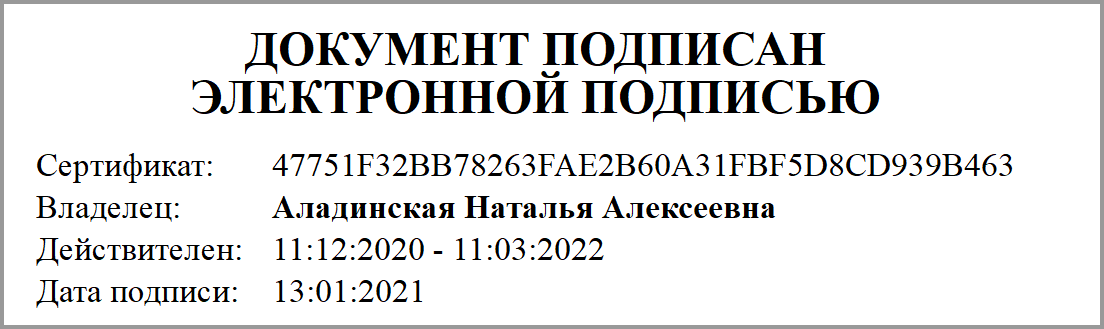 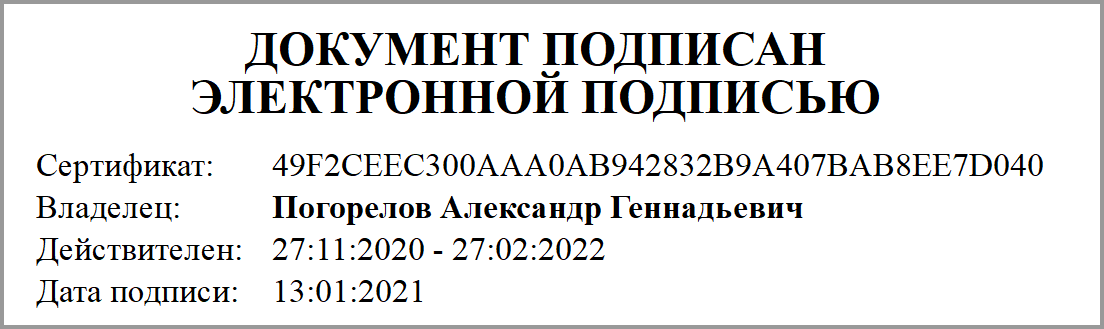 Приложение № 1к соглашениюот 13.01.2021 № 2Приложение № 1к соглашениюот 13.01.2021 № 2Приложение № 1к соглашениюот 13.01.2021 № 2УТВЕРЖДАЮУТВЕРЖДАЮУТВЕРЖДАЮРуководительРуководительРуководитель(уполномоченное лицо)(уполномоченное лицо)(уполномоченное лицо)Комитет по физической культуре и спорту Брянской городской администрацииКомитет по физической культуре и спорту Брянской городской администрацииКомитет по физической культуре и спорту Брянской городской администрации(наименование органа, осуществляющего функции и полномочия учредителя, главного распорядителя средств местного бюджета, муниципального учреждения)(наименование органа, осуществляющего функции и полномочия учредителя, главного распорядителя средств местного бюджета, муниципального учреждения)(наименование органа, осуществляющего функции и полномочия учредителя, главного распорядителя средств местного бюджета, муниципального учреждения)Председатель       _________         Погорелов А.Г.Председатель       _________         Погорелов А.Г.Председатель       _________         Погорелов А.Г.(должность)             (подпись)         (расшифровка подписи)(должность)             (подпись)         (расшифровка подписи)(должность)             (подпись)         (расшифровка подписи)"13" января 2021г."13" января 2021г."13" января 2021г.МУНИЦИПАЛЬНОЕ ЗАДАНИЕ № 1МУНИЦИПАЛЬНОЕ ЗАДАНИЕ № 1МУНИЦИПАЛЬНОЕ ЗАДАНИЕ № 1МУНИЦИПАЛЬНОЕ ЗАДАНИЕ № 1на 2021 год и на плановый период 2022 и 2023 годовна 2021 год и на плановый период 2022 и 2023 годовна 2021 год и на плановый период 2022 и 2023 годовна 2021 год и на плановый период 2022 и 2023 годовКодыФорма по ОКУД0506001Дата начала действия13.01.2021Дата окончания действияНаименование муниципального учреждения (обособленного подразделения):Наименование муниципального учреждения (обособленного подразделения):МУНИЦИПАЛЬНОЕ БЮДЖЕТНОЕ УЧРЕЖДЕНИЕ "СПОРТИВНАЯ ШКОЛА ОЛИМПИЙСКОГО РЕЗЕРВА "ВЫМПЕЛ" ИМЕНИ ГЕРОЯ РОССИЙСКОЙ ФЕДЕРАЦИИ О. ЕРМАКОВАМУНИЦИПАЛЬНОЕ БЮДЖЕТНОЕ УЧРЕЖДЕНИЕ "СПОРТИВНАЯ ШКОЛА ОЛИМПИЙСКОГО РЕЗЕРВА "ВЫМПЕЛ" ИМЕНИ ГЕРОЯ РОССИЙСКОЙ ФЕДЕРАЦИИ О. ЕРМАКОВАВиды деятельности муниципального учреждения (обособленного подразделения):Деятельность в области спорта прочаяПо ОКВЭД 93.19Часть 1. Сведения об оказываемых муниципальных услугахЧасть 1. Сведения об оказываемых муниципальных услугахЧасть 1. Сведения об оказываемых муниципальных услугахЧасть 1. Сведения об оказываемых муниципальных услугахЧасть 1. Сведения об оказываемых муниципальных услугахЧасть 1. Сведения об оказываемых муниципальных услугахЧасть 1. Сведения об оказываемых муниципальных услугахЧасть 1. Сведения об оказываемых муниципальных услугахЧасть 1. Сведения об оказываемых муниципальных услугахЧасть 1. Сведения об оказываемых муниципальных услугахЧасть 1. Сведения об оказываемых муниципальных услугахЧасть 1. Сведения об оказываемых муниципальных услугахЧасть 1. Сведения об оказываемых муниципальных услугахЧасть 1. Сведения об оказываемых муниципальных услугахЧасть 1. Сведения об оказываемых муниципальных услугахЧасть 1. Сведения об оказываемых муниципальных услугахЧасть 1. Сведения об оказываемых муниципальных услугахРаздел 1Раздел 1Раздел 1Раздел 1Раздел 1Раздел 1Раздел 1Раздел 1Раздел 1Раздел 1Раздел 1Раздел 1Раздел 1Раздел 1Раздел 1Раздел 1Раздел 1КБК 014.1101.1400380620.611.КБК 014.1101.1400380620.611.КБК 014.1101.1400380620.611.КБК 014.1101.1400380620.611.КБК 014.1101.1400380620.611.КБК 014.1101.1400380620.611.КБК 014.1101.1400380620.611.КБК 014.1101.1400380620.611.КБК 014.1101.1400380620.611.КБК 014.1101.1400380620.611.КБК 014.1101.1400380620.611.КБК 014.1101.1400380620.611.КБК 014.1101.1400380620.611.КБК 014.1101.1400380620.611.КБК 014.1101.1400380620.611.КБК 014.1101.1400380620.611.КБК 014.1101.1400380620.611.1. Наименование муниципальной услуги: 1. Наименование муниципальной услуги: 1. Наименование муниципальной услуги: 1. Наименование муниципальной услуги: 1. Наименование муниципальной услуги: 1. Наименование муниципальной услуги: 1. Наименование муниципальной услуги: 1. Наименование муниципальной услуги: 1. Наименование муниципальной услуги: 1. Наименование муниципальной услуги: 1. Наименование муниципальной услуги: Код по общероссийскому базовому(отраслевому) перечню или региональному перечнюКод по общероссийскому базовому(отраслевому) перечню или региональному перечнюКод по общероссийскому базовому(отраслевому) перечню или региональному перечнюКод по общероссийскому базовому(отраслевому) перечню или региональному перечню931900931900Спортивная подготовка по олимпийским видам спортаСпортивная подготовка по олимпийским видам спортаСпортивная подготовка по олимпийским видам спортаСпортивная подготовка по олимпийским видам спортаСпортивная подготовка по олимпийским видам спортаСпортивная подготовка по олимпийским видам спортаСпортивная подготовка по олимпийским видам спортаСпортивная подготовка по олимпийским видам спортаСпортивная подготовка по олимпийским видам спортаСпортивная подготовка по олимпийским видам спортаСпортивная подготовка по олимпийским видам спортаКод по общероссийскому базовому(отраслевому) перечню или региональному перечнюКод по общероссийскому базовому(отраслевому) перечню или региональному перечнюКод по общероссийскому базовому(отраслевому) перечню или региональному перечнюКод по общероссийскому базовому(отраслевому) перечню или региональному перечню9319009319002. Категории потребителей муниципальной услуги: 2. Категории потребителей муниципальной услуги: 2. Категории потребителей муниципальной услуги: 2. Категории потребителей муниципальной услуги: 2. Категории потребителей муниципальной услуги: 2. Категории потребителей муниципальной услуги: 2. Категории потребителей муниципальной услуги: 2. Категории потребителей муниципальной услуги: 2. Категории потребителей муниципальной услуги: 2. Категории потребителей муниципальной услуги: 2. Категории потребителей муниципальной услуги: Физические лицаФизические лицаФизические лицаФизические лицаФизические лицаФизические лицаФизические лицаФизические лицаФизические лицаФизические лицаФизические лица3. Показатели, характеризующие объем и (или) качество муниципальной услуги:3. Показатели, характеризующие объем и (или) качество муниципальной услуги:3. Показатели, характеризующие объем и (или) качество муниципальной услуги:3. Показатели, характеризующие объем и (или) качество муниципальной услуги:3. Показатели, характеризующие объем и (или) качество муниципальной услуги:3. Показатели, характеризующие объем и (или) качество муниципальной услуги:3. Показатели, характеризующие объем и (или) качество муниципальной услуги:3. Показатели, характеризующие объем и (или) качество муниципальной услуги:3. Показатели, характеризующие объем и (или) качество муниципальной услуги:3. Показатели, характеризующие объем и (или) качество муниципальной услуги:3. Показатели, характеризующие объем и (или) качество муниципальной услуги:3. Показатели, характеризующие объем и (или) качество муниципальной услуги:3. Показатели, характеризующие объем и (или) качество муниципальной услуги:3. Показатели, характеризующие объем и (или) качество муниципальной услуги:3. Показатели, характеризующие объем и (или) качество муниципальной услуги:3. Показатели, характеризующие объем и (или) качество муниципальной услуги:3. Показатели, характеризующие объем и (или) качество муниципальной услуги:3.1. Показатели, характеризующие качество муниципальной услуги3.1. Показатели, характеризующие качество муниципальной услуги3.1. Показатели, характеризующие качество муниципальной услуги3.1. Показатели, характеризующие качество муниципальной услуги3.1. Показатели, характеризующие качество муниципальной услуги3.1. Показатели, характеризующие качество муниципальной услуги3.1. Показатели, характеризующие качество муниципальной услуги3.1. Показатели, характеризующие качество муниципальной услуги3.1. Показатели, характеризующие качество муниципальной услуги3.1. Показатели, характеризующие качество муниципальной услуги3.1. Показатели, характеризующие качество муниципальной услуги3.1. Показатели, характеризующие качество муниципальной услуги3.1. Показатели, характеризующие качество муниципальной услуги3.1. Показатели, характеризующие качество муниципальной услуги3.1. Показатели, характеризующие качество муниципальной услуги3.1. Показатели, характеризующие качество муниципальной услуги3.1. Показатели, характеризующие качество муниципальной услугиУникальный номер реестровой записиПоказатель, характеризующий содержание муниципальной услугиПоказатель, характеризующий содержание муниципальной услугиПоказатель, характеризующий содержание муниципальной услугиПоказатель, характеризующий условия (формы) оказания муниципальной услугиПоказатель, характеризующий условия (формы) оказания муниципальной услугиПоказатель качества муниципальной услугиПоказатель качества муниципальной услугиПоказатель качества муниципальной услугиЗначение показателя качества муниципальной услугиЗначение показателя качества муниципальной услугиЗначение показателя качества муниципальной услугиЗначение показателя качества муниципальной услугиЗначение показателя качества муниципальной услугиЗначение показателя качества муниципальной услугиДопустимые (возможные) отклонения от установленных показателей качестваДопустимые (возможные) отклонения от установленных показателей качестваУникальный номер реестровой записи(наимено-ваниепоказа-теля)(наимено-ваниепоказа-теля)(наимено-ваниепоказа-теля)(наимено-ваниепоказа-теля)(наимено-ваниепоказа-теля)(наимено-ваниепоказа-теля)единица измерения единица измерения 2021 год2021 год2022 год2022 год2023 год2023 годв %в абсолютных показателяхУникальный номер реестровой записи(наимено-ваниепоказа-теля)(наимено-ваниепоказа-теля)(наимено-ваниепоказа-теля)(наимено-ваниепоказа-теля)(наимено-ваниепоказа-теля)(наимено-ваниепоказа-теля)наименованиекод(очередной финансовый год)(очередной финансовый год)(1-ый год планового периода)(1-ый год планового периода)(2-ой год планового периода)(2-ой год планового периода)в %в абсолютных показателях1234567891010111112121314931900О.99.0.БВ27АБ80001Спортивная подготовка по Олимпийским видам спорта(Спортивная борьба)Этапы спортивной подготовки(Этап начальной подготовки)Доля лиц, прошедших спортивную подготовку на этапе начальной подготовки и зачисленных на тренировочный этап (этап спортивной специализации)Процент7448,638,638,638,638,638,6340,004,003.2. Показатели, характеризующие объем муниципальной услуги:3.2. Показатели, характеризующие объем муниципальной услуги:3.2. Показатели, характеризующие объем муниципальной услуги:3.2. Показатели, характеризующие объем муниципальной услуги:3.2. Показатели, характеризующие объем муниципальной услуги:3.2. Показатели, характеризующие объем муниципальной услуги:3.2. Показатели, характеризующие объем муниципальной услуги:3.2. Показатели, характеризующие объем муниципальной услуги:3.2. Показатели, характеризующие объем муниципальной услуги:3.2. Показатели, характеризующие объем муниципальной услуги:3.2. Показатели, характеризующие объем муниципальной услуги:3.2. Показатели, характеризующие объем муниципальной услуги:3.2. Показатели, характеризующие объем муниципальной услуги:3.2. Показатели, характеризующие объем муниципальной услуги:3.2. Показатели, характеризующие объем муниципальной услуги:3.2. Показатели, характеризующие объем муниципальной услуги:3.2. Показатели, характеризующие объем муниципальной услуги:Уникальный номер реестровой записиПоказатель, характеризующий содержание муниципальной услугиПоказатель, характеризующий содержание муниципальной услугиПоказатель, характеризующий содержание муниципальной услугиПоказатель, характеризующий условия (формы) оказания муниципальной услугиПоказатель, характеризующий условия (формы) оказания муниципальной услугиПоказатель объема муниципальной услугиПоказатель объема муниципальной услугиПоказатель объема муниципальной услугиЗначение показателя объема муниципальной услугиЗначение показателя объема муниципальной услугиЗначение показателя объема муниципальной услугиРазмер платы (цена, тариф)Размер платы (цена, тариф)Размер платы (цена, тариф)Допустимые (возможные) отклонения от установленных показателей качестваДопустимые (возможные) отклонения от установленных показателей качестваУникальный номер реестровой записи(наимено-ваниепоказа-теля)(наимено-ваниепоказа-теля)(наимено-ваниепоказа-теля)(наимено-ваниепоказа-теля)(наимено-ваниепоказа-теля)(наимено-ваниепоказа-теля)единица измерения единица измерения 2021 год2022 год2023 год2021 год2022 год2023 годв %в абсолютных показателяхУникальный номер реестровой записи(наимено-ваниепоказа-теля)(наимено-ваниепоказа-теля)(наимено-ваниепоказа-теля)(наимено-ваниепоказа-теля)(наимено-ваниепоказа-теля)(наимено-ваниепоказа-теля)наименованиекод(очередной финансовый год)(1-ый год планового периода)(2-ой год планового периода)(очередной финансовый год)(1-ый год планового периода)(2-ой год планового периода)в %в абсолютных показателях1234567891011121314151617931900О.99.0.БВ27АБ80001Спортивная подготовка по Олимпийским видам спорта(Спортивная борьба)Этапы спортивной подготовки(Этап начальной подготовки)Число лиц, прошедших спортивную подготовку на этапах спортивной подготовкиЧеловек792116,00116,00116,008,6310,004.  Нормативные правовые акты, устанавливающие размер платы (цену, тариф) либо порядок ее (его) установления:4.  Нормативные правовые акты, устанавливающие размер платы (цену, тариф) либо порядок ее (его) установления:4.  Нормативные правовые акты, устанавливающие размер платы (цену, тариф) либо порядок ее (его) установления:4.  Нормативные правовые акты, устанавливающие размер платы (цену, тариф) либо порядок ее (его) установления:4.  Нормативные правовые акты, устанавливающие размер платы (цену, тариф) либо порядок ее (его) установления:4.  Нормативные правовые акты, устанавливающие размер платы (цену, тариф) либо порядок ее (его) установления:4.  Нормативные правовые акты, устанавливающие размер платы (цену, тариф) либо порядок ее (его) установления:4.  Нормативные правовые акты, устанавливающие размер платы (цену, тариф) либо порядок ее (его) установления:4.  Нормативные правовые акты, устанавливающие размер платы (цену, тариф) либо порядок ее (его) установления:4.  Нормативные правовые акты, устанавливающие размер платы (цену, тариф) либо порядок ее (его) установления:4.  Нормативные правовые акты, устанавливающие размер платы (цену, тариф) либо порядок ее (его) установления:4.  Нормативные правовые акты, устанавливающие размер платы (цену, тариф) либо порядок ее (его) установления:4.  Нормативные правовые акты, устанавливающие размер платы (цену, тариф) либо порядок ее (его) установления:4.  Нормативные правовые акты, устанавливающие размер платы (цену, тариф) либо порядок ее (его) установления:4.  Нормативные правовые акты, устанавливающие размер платы (цену, тариф) либо порядок ее (его) установления:4.  Нормативные правовые акты, устанавливающие размер платы (цену, тариф) либо порядок ее (его) установления:4.  Нормативные правовые акты, устанавливающие размер платы (цену, тариф) либо порядок ее (его) установления:Нормативный правовой актНормативный правовой актНормативный правовой актНормативный правовой актНормативный правовой актНормативный правовой актНормативный правовой актНормативный правовой актНормативный правовой актВидПринявший органПринявший органДатаНомерНаименованиеНаименованиеНаименованиеНаименование1223455555. Порядок оказания муниципальной услуги5. Порядок оказания муниципальной услуги5. Порядок оказания муниципальной услуги5. Порядок оказания муниципальной услуги5. Порядок оказания муниципальной услуги5. Порядок оказания муниципальной услуги5. Порядок оказания муниципальной услуги5. Порядок оказания муниципальной услуги5. Порядок оказания муниципальной услуги5. Порядок оказания муниципальной услуги5. Порядок оказания муниципальной услуги5. Порядок оказания муниципальной услуги5. Порядок оказания муниципальной услуги5. Порядок оказания муниципальной услуги5. Порядок оказания муниципальной услуги5. Порядок оказания муниципальной услуги5. Порядок оказания муниципальной услуги5.1. Нормативные правовые акты, регулирующие порядок оказания муниципальной услуги5.1. Нормативные правовые акты, регулирующие порядок оказания муниципальной услуги5.1. Нормативные правовые акты, регулирующие порядок оказания муниципальной услуги5.1. Нормативные правовые акты, регулирующие порядок оказания муниципальной услуги5.1. Нормативные правовые акты, регулирующие порядок оказания муниципальной услуги5.1. Нормативные правовые акты, регулирующие порядок оказания муниципальной услуги5.1. Нормативные правовые акты, регулирующие порядок оказания муниципальной услуги5.1. Нормативные правовые акты, регулирующие порядок оказания муниципальной услуги5.1. Нормативные правовые акты, регулирующие порядок оказания муниципальной услуги5.1. Нормативные правовые акты, регулирующие порядок оказания муниципальной услуги5.1. Нормативные правовые акты, регулирующие порядок оказания муниципальной услуги5.1. Нормативные правовые акты, регулирующие порядок оказания муниципальной услуги5.1. Нормативные правовые акты, регулирующие порядок оказания муниципальной услуги5.1. Нормативные правовые акты, регулирующие порядок оказания муниципальной услуги5.1. Нормативные правовые акты, регулирующие порядок оказания муниципальной услуги5.1. Нормативные правовые акты, регулирующие порядок оказания муниципальной услуги5.1. Нормативные правовые акты, регулирующие порядок оказания муниципальной услугиФедеральный закон № 329-ФЗ О физической культуре и спорте в Российской Федерации от 04.12.2007Федеральный закон № 329-ФЗ О физической культуре и спорте в Российской Федерации от 04.12.2007Федеральный закон № 329-ФЗ О физической культуре и спорте в Российской Федерации от 04.12.2007Федеральный закон № 329-ФЗ О физической культуре и спорте в Российской Федерации от 04.12.2007Федеральный закон № 329-ФЗ О физической культуре и спорте в Российской Федерации от 04.12.2007Федеральный закон № 329-ФЗ О физической культуре и спорте в Российской Федерации от 04.12.2007Федеральный закон № 329-ФЗ О физической культуре и спорте в Российской Федерации от 04.12.2007Федеральный закон № 329-ФЗ О физической культуре и спорте в Российской Федерации от 04.12.2007Федеральный закон № 329-ФЗ О физической культуре и спорте в Российской Федерации от 04.12.2007Федеральный закон № 329-ФЗ О физической культуре и спорте в Российской Федерации от 04.12.2007Федеральный закон № 329-ФЗ О физической культуре и спорте в Российской Федерации от 04.12.2007Федеральный закон № 329-ФЗ О физической культуре и спорте в Российской Федерации от 04.12.2007Федеральный закон № 329-ФЗ О физической культуре и спорте в Российской Федерации от 04.12.2007Федеральный закон № 329-ФЗ О физической культуре и спорте в Российской Федерации от 04.12.2007Федеральный закон № 329-ФЗ О физической культуре и спорте в Российской Федерации от 04.12.2007Федеральный закон № 329-ФЗ О физической культуре и спорте в Российской Федерации от 04.12.2007Федеральный закон № 329-ФЗ О физической культуре и спорте в Российской Федерации от 04.12.20075.2. Порядок информирования потенциальных потребителей муниципальной услуги:5.2. Порядок информирования потенциальных потребителей муниципальной услуги:5.2. Порядок информирования потенциальных потребителей муниципальной услуги:5.2. Порядок информирования потенциальных потребителей муниципальной услуги:5.2. Порядок информирования потенциальных потребителей муниципальной услуги:5.2. Порядок информирования потенциальных потребителей муниципальной услуги:5.2. Порядок информирования потенциальных потребителей муниципальной услуги:5.2. Порядок информирования потенциальных потребителей муниципальной услуги:5.2. Порядок информирования потенциальных потребителей муниципальной услуги:5.2. Порядок информирования потенциальных потребителей муниципальной услуги:5.2. Порядок информирования потенциальных потребителей муниципальной услуги:5.2. Порядок информирования потенциальных потребителей муниципальной услуги:5.2. Порядок информирования потенциальных потребителей муниципальной услуги:5.2. Порядок информирования потенциальных потребителей муниципальной услуги:5.2. Порядок информирования потенциальных потребителей муниципальной услуги:5.2. Порядок информирования потенциальных потребителей муниципальной услуги:5.2. Порядок информирования потенциальных потребителей муниципальной услуги:Способ информированияСпособ информированияСпособ информированияСостав размещаемой информацииСостав размещаемой информацииСостав размещаемой информацииЧастота обновления информацииЧастота обновления информацииЧастота обновления информации111222333Индивидуальное информирование при личном или дистанционном обращенииИндивидуальное информирование при личном или дистанционном обращенииИндивидуальное информирование при личном или дистанционном обращенииИнформация о предоставляемых бесплатных услугахИнформация о предоставляемых бесплатных услугахИнформация о предоставляемых бесплатных услугахПри поступлении обращенияПри поступлении обращенияПри поступлении обращенияРазмещение информации на официальном сайте УчрежденияРазмещение информации на официальном сайте УчрежденияРазмещение информации на официальном сайте УчрежденияОбщая информация об Учреждении (наименование, адрес, контактные данные, режим работы и приема граждан, информация о руководителей и пр.)Общая информация об Учреждении (наименование, адрес, контактные данные, режим работы и приема граждан, информация о руководителей и пр.)Общая информация об Учреждении (наименование, адрес, контактные данные, режим работы и приема граждан, информация о руководителей и пр.)По мере необходимостиПо мере необходимостиПо мере необходимостиРазмещение информации в СМИРазмещение информации в СМИРазмещение информации в СМИОбщая информация об Учреждении (наименование, адрес, контактные данные, режим работы и приема граждан, информация о руководителей и пр.)Общая информация об Учреждении (наименование, адрес, контактные данные, режим работы и приема граждан, информация о руководителей и пр.)Общая информация об Учреждении (наименование, адрес, контактные данные, режим работы и приема граждан, информация о руководителей и пр.)По мере необходимостиПо мере необходимостиПо мере необходимостиАфишаАфишаАфишаОбщая информация об Учреждении (наименование, адрес, контактные данные, режим работы и приема граждан, информация о руководителей и пр.)Общая информация об Учреждении (наименование, адрес, контактные данные, режим работы и приема граждан, информация о руководителей и пр.)Общая информация об Учреждении (наименование, адрес, контактные данные, режим работы и приема граждан, информация о руководителей и пр.)По мере необходимостиПо мере необходимостиПо мере необходимостиИнформационный стенд на территории или у входа в УчреждениеИнформационный стенд на территории или у входа в УчреждениеИнформационный стенд на территории или у входа в УчреждениеОбщая информация об Учреждении (наименование, адрес, контактные данные, режим работы и приема граждан, информация о руководителей и пр.)Общая информация об Учреждении (наименование, адрес, контактные данные, режим работы и приема граждан, информация о руководителей и пр.)Общая информация об Учреждении (наименование, адрес, контактные данные, режим работы и приема граждан, информация о руководителей и пр.)По мере необходимостиПо мере необходимостиПо мере необходимостиРаздел 2Раздел 2Раздел 2Раздел 2Раздел 2Раздел 2Раздел 2Раздел 2Раздел 2Раздел 2Раздел 2Раздел 2Раздел 2Раздел 2Раздел 2Раздел 2Раздел 2КБК 014.1101.1400380620.611.КБК 014.1101.1400380620.611.КБК 014.1101.1400380620.611.КБК 014.1101.1400380620.611.КБК 014.1101.1400380620.611.КБК 014.1101.1400380620.611.КБК 014.1101.1400380620.611.КБК 014.1101.1400380620.611.КБК 014.1101.1400380620.611.КБК 014.1101.1400380620.611.КБК 014.1101.1400380620.611.КБК 014.1101.1400380620.611.КБК 014.1101.1400380620.611.КБК 014.1101.1400380620.611.КБК 014.1101.1400380620.611.КБК 014.1101.1400380620.611.КБК 014.1101.1400380620.611.1. Наименование муниципальной услуги: 1. Наименование муниципальной услуги: 1. Наименование муниципальной услуги: 1. Наименование муниципальной услуги: 1. Наименование муниципальной услуги: 1. Наименование муниципальной услуги: 1. Наименование муниципальной услуги: 1. Наименование муниципальной услуги: 1. Наименование муниципальной услуги: 1. Наименование муниципальной услуги: 1. Наименование муниципальной услуги: Код по общероссийскому базовому(отраслевому) перечню или региональному перечнюКод по общероссийскому базовому(отраслевому) перечню или региональному перечнюКод по общероссийскому базовому(отраслевому) перечню или региональному перечнюКод по общероссийскому базовому(отраслевому) перечню или региональному перечню931900931900Спортивная подготовка по олимпийским видам спортаСпортивная подготовка по олимпийским видам спортаСпортивная подготовка по олимпийским видам спортаСпортивная подготовка по олимпийским видам спортаСпортивная подготовка по олимпийским видам спортаСпортивная подготовка по олимпийским видам спортаСпортивная подготовка по олимпийским видам спортаСпортивная подготовка по олимпийским видам спортаСпортивная подготовка по олимпийским видам спортаСпортивная подготовка по олимпийским видам спортаСпортивная подготовка по олимпийским видам спортаКод по общероссийскому базовому(отраслевому) перечню или региональному перечнюКод по общероссийскому базовому(отраслевому) перечню или региональному перечнюКод по общероссийскому базовому(отраслевому) перечню или региональному перечнюКод по общероссийскому базовому(отраслевому) перечню или региональному перечню9319009319002. Категории потребителей муниципальной услуги: 2. Категории потребителей муниципальной услуги: 2. Категории потребителей муниципальной услуги: 2. Категории потребителей муниципальной услуги: 2. Категории потребителей муниципальной услуги: 2. Категории потребителей муниципальной услуги: 2. Категории потребителей муниципальной услуги: 2. Категории потребителей муниципальной услуги: 2. Категории потребителей муниципальной услуги: 2. Категории потребителей муниципальной услуги: 2. Категории потребителей муниципальной услуги: Физические лицаФизические лицаФизические лицаФизические лицаФизические лицаФизические лицаФизические лицаФизические лицаФизические лицаФизические лицаФизические лица3. Показатели, характеризующие объем и (или) качество муниципальной услуги:3. Показатели, характеризующие объем и (или) качество муниципальной услуги:3. Показатели, характеризующие объем и (или) качество муниципальной услуги:3. Показатели, характеризующие объем и (или) качество муниципальной услуги:3. Показатели, характеризующие объем и (или) качество муниципальной услуги:3. Показатели, характеризующие объем и (или) качество муниципальной услуги:3. Показатели, характеризующие объем и (или) качество муниципальной услуги:3. Показатели, характеризующие объем и (или) качество муниципальной услуги:3. Показатели, характеризующие объем и (или) качество муниципальной услуги:3. Показатели, характеризующие объем и (или) качество муниципальной услуги:3. Показатели, характеризующие объем и (или) качество муниципальной услуги:3. Показатели, характеризующие объем и (или) качество муниципальной услуги:3. Показатели, характеризующие объем и (или) качество муниципальной услуги:3. Показатели, характеризующие объем и (или) качество муниципальной услуги:3. Показатели, характеризующие объем и (или) качество муниципальной услуги:3. Показатели, характеризующие объем и (или) качество муниципальной услуги:3. Показатели, характеризующие объем и (или) качество муниципальной услуги:3.1. Показатели, характеризующие качество муниципальной услуги3.1. Показатели, характеризующие качество муниципальной услуги3.1. Показатели, характеризующие качество муниципальной услуги3.1. Показатели, характеризующие качество муниципальной услуги3.1. Показатели, характеризующие качество муниципальной услуги3.1. Показатели, характеризующие качество муниципальной услуги3.1. Показатели, характеризующие качество муниципальной услуги3.1. Показатели, характеризующие качество муниципальной услуги3.1. Показатели, характеризующие качество муниципальной услуги3.1. Показатели, характеризующие качество муниципальной услуги3.1. Показатели, характеризующие качество муниципальной услуги3.1. Показатели, характеризующие качество муниципальной услуги3.1. Показатели, характеризующие качество муниципальной услуги3.1. Показатели, характеризующие качество муниципальной услуги3.1. Показатели, характеризующие качество муниципальной услуги3.1. Показатели, характеризующие качество муниципальной услуги3.1. Показатели, характеризующие качество муниципальной услугиУникальный номер реестровой записиПоказатель, характеризующий содержание муниципальной услугиПоказатель, характеризующий содержание муниципальной услугиПоказатель, характеризующий содержание муниципальной услугиПоказатель, характеризующий условия (формы) оказания муниципальной услугиПоказатель, характеризующий условия (формы) оказания муниципальной услугиПоказатель качества муниципальной услугиПоказатель качества муниципальной услугиПоказатель качества муниципальной услугиЗначение показателя качества муниципальной услугиЗначение показателя качества муниципальной услугиЗначение показателя качества муниципальной услугиЗначение показателя качества муниципальной услугиЗначение показателя качества муниципальной услугиЗначение показателя качества муниципальной услугиДопустимые (возможные) отклонения от установленных показателей качестваДопустимые (возможные) отклонения от установленных показателей качестваУникальный номер реестровой записи(наимено-ваниепоказа-теля)(наимено-ваниепоказа-теля)(наимено-ваниепоказа-теля)(наимено-ваниепоказа-теля)(наимено-ваниепоказа-теля)(наимено-ваниепоказа-теля)единица измерения единица измерения 2021 год2021 год2022 год2022 год2023 год2023 годв %в абсолютных показателяхУникальный номер реестровой записи(наимено-ваниепоказа-теля)(наимено-ваниепоказа-теля)(наимено-ваниепоказа-теля)(наимено-ваниепоказа-теля)(наимено-ваниепоказа-теля)(наимено-ваниепоказа-теля)наименованиекод(очередной финансовый год)(очередной финансовый год)(1-ый год планового периода)(1-ый год планового периода)(2-ой год планового периода)(2-ой год планового периода)в %в абсолютных показателях1234567891010111112121314931900О.99.0.БВ27АБ81001Спортивная подготовка по Олимпийским видам спорта(Спортивная борьба)Этапы спортивной подготовки(Тренировочный этап (этап спортивной специализации))Доля лиц, прошедших спортивную подготовку на тренировочном этапе (этап спортивной специализации) и зачисленных на этап совершенствования спортивного мастерстваПроцент7445,095,095,095,095,095,09100,003,003.2. Показатели, характеризующие объем муниципальной услуги:3.2. Показатели, характеризующие объем муниципальной услуги:3.2. Показатели, характеризующие объем муниципальной услуги:3.2. Показатели, характеризующие объем муниципальной услуги:3.2. Показатели, характеризующие объем муниципальной услуги:3.2. Показатели, характеризующие объем муниципальной услуги:3.2. Показатели, характеризующие объем муниципальной услуги:3.2. Показатели, характеризующие объем муниципальной услуги:3.2. Показатели, характеризующие объем муниципальной услуги:3.2. Показатели, характеризующие объем муниципальной услуги:3.2. Показатели, характеризующие объем муниципальной услуги:3.2. Показатели, характеризующие объем муниципальной услуги:3.2. Показатели, характеризующие объем муниципальной услуги:3.2. Показатели, характеризующие объем муниципальной услуги:3.2. Показатели, характеризующие объем муниципальной услуги:3.2. Показатели, характеризующие объем муниципальной услуги:3.2. Показатели, характеризующие объем муниципальной услуги:Уникальный номер реестровой записиПоказатель, характеризующий содержание муниципальной услугиПоказатель, характеризующий содержание муниципальной услугиПоказатель, характеризующий содержание муниципальной услугиПоказатель, характеризующий условия (формы) оказания муниципальной услугиПоказатель, характеризующий условия (формы) оказания муниципальной услугиПоказатель объема муниципальной услугиПоказатель объема муниципальной услугиПоказатель объема муниципальной услугиЗначение показателя объема муниципальной услугиЗначение показателя объема муниципальной услугиЗначение показателя объема муниципальной услугиРазмер платы (цена, тариф)Размер платы (цена, тариф)Размер платы (цена, тариф)Допустимые (возможные) отклонения от установленных показателей качестваДопустимые (возможные) отклонения от установленных показателей качестваУникальный номер реестровой записи(наимено-ваниепоказа-теля)(наимено-ваниепоказа-теля)(наимено-ваниепоказа-теля)(наимено-ваниепоказа-теля)(наимено-ваниепоказа-теля)(наимено-ваниепоказа-теля)единица измерения единица измерения 2021 год2022 год2023 год2021 год2022 год2023 годв %в абсолютных показателяхУникальный номер реестровой записи(наимено-ваниепоказа-теля)(наимено-ваниепоказа-теля)(наимено-ваниепоказа-теля)(наимено-ваниепоказа-теля)(наимено-ваниепоказа-теля)(наимено-ваниепоказа-теля)наименованиекод(очередной финансовый год)(1-ый год планового периода)(2-ой год планового периода)(очередной финансовый год)(1-ый год планового периода)(2-ой год планового периода)в %в абсолютных показателях1234567891011121314151617931900О.99.0.БВ27АБ81001Спортивная подготовка по Олимпийским видам спорта(Спортивная борьба)Этапы спортивной подготовки(Тренировочный этап (этап спортивной специализации))Число лиц, прошедших спортивную подготовку на этапах спортивной подготовкиЧеловек79259,0059,0059,0015,269,004.  Нормативные правовые акты, устанавливающие размер платы (цену, тариф) либо порядок ее (его) установления:4.  Нормативные правовые акты, устанавливающие размер платы (цену, тариф) либо порядок ее (его) установления:4.  Нормативные правовые акты, устанавливающие размер платы (цену, тариф) либо порядок ее (его) установления:4.  Нормативные правовые акты, устанавливающие размер платы (цену, тариф) либо порядок ее (его) установления:4.  Нормативные правовые акты, устанавливающие размер платы (цену, тариф) либо порядок ее (его) установления:4.  Нормативные правовые акты, устанавливающие размер платы (цену, тариф) либо порядок ее (его) установления:4.  Нормативные правовые акты, устанавливающие размер платы (цену, тариф) либо порядок ее (его) установления:4.  Нормативные правовые акты, устанавливающие размер платы (цену, тариф) либо порядок ее (его) установления:4.  Нормативные правовые акты, устанавливающие размер платы (цену, тариф) либо порядок ее (его) установления:4.  Нормативные правовые акты, устанавливающие размер платы (цену, тариф) либо порядок ее (его) установления:4.  Нормативные правовые акты, устанавливающие размер платы (цену, тариф) либо порядок ее (его) установления:4.  Нормативные правовые акты, устанавливающие размер платы (цену, тариф) либо порядок ее (его) установления:4.  Нормативные правовые акты, устанавливающие размер платы (цену, тариф) либо порядок ее (его) установления:4.  Нормативные правовые акты, устанавливающие размер платы (цену, тариф) либо порядок ее (его) установления:4.  Нормативные правовые акты, устанавливающие размер платы (цену, тариф) либо порядок ее (его) установления:4.  Нормативные правовые акты, устанавливающие размер платы (цену, тариф) либо порядок ее (его) установления:4.  Нормативные правовые акты, устанавливающие размер платы (цену, тариф) либо порядок ее (его) установления:Нормативный правовой актНормативный правовой актНормативный правовой актНормативный правовой актНормативный правовой актНормативный правовой актНормативный правовой актНормативный правовой актНормативный правовой актВидПринявший органПринявший органДатаНомерНаименованиеНаименованиеНаименованиеНаименование1223455555. Порядок оказания муниципальной услуги5. Порядок оказания муниципальной услуги5. Порядок оказания муниципальной услуги5. Порядок оказания муниципальной услуги5. Порядок оказания муниципальной услуги5. Порядок оказания муниципальной услуги5. Порядок оказания муниципальной услуги5. Порядок оказания муниципальной услуги5. Порядок оказания муниципальной услуги5. Порядок оказания муниципальной услуги5. Порядок оказания муниципальной услуги5. Порядок оказания муниципальной услуги5. Порядок оказания муниципальной услуги5. Порядок оказания муниципальной услуги5. Порядок оказания муниципальной услуги5. Порядок оказания муниципальной услуги5. Порядок оказания муниципальной услуги5.1. Нормативные правовые акты, регулирующие порядок оказания муниципальной услуги5.1. Нормативные правовые акты, регулирующие порядок оказания муниципальной услуги5.1. Нормативные правовые акты, регулирующие порядок оказания муниципальной услуги5.1. Нормативные правовые акты, регулирующие порядок оказания муниципальной услуги5.1. Нормативные правовые акты, регулирующие порядок оказания муниципальной услуги5.1. Нормативные правовые акты, регулирующие порядок оказания муниципальной услуги5.1. Нормативные правовые акты, регулирующие порядок оказания муниципальной услуги5.1. Нормативные правовые акты, регулирующие порядок оказания муниципальной услуги5.1. Нормативные правовые акты, регулирующие порядок оказания муниципальной услуги5.1. Нормативные правовые акты, регулирующие порядок оказания муниципальной услуги5.1. Нормативные правовые акты, регулирующие порядок оказания муниципальной услуги5.1. Нормативные правовые акты, регулирующие порядок оказания муниципальной услуги5.1. Нормативные правовые акты, регулирующие порядок оказания муниципальной услуги5.1. Нормативные правовые акты, регулирующие порядок оказания муниципальной услуги5.1. Нормативные правовые акты, регулирующие порядок оказания муниципальной услуги5.1. Нормативные правовые акты, регулирующие порядок оказания муниципальной услуги5.1. Нормативные правовые акты, регулирующие порядок оказания муниципальной услугиФедеральный закон № 329-ФЗ О физической культуре и спорте в Российской Федерации от 04.12.2007Федеральный закон № 329-ФЗ О физической культуре и спорте в Российской Федерации от 04.12.2007Федеральный закон № 329-ФЗ О физической культуре и спорте в Российской Федерации от 04.12.2007Федеральный закон № 329-ФЗ О физической культуре и спорте в Российской Федерации от 04.12.2007Федеральный закон № 329-ФЗ О физической культуре и спорте в Российской Федерации от 04.12.2007Федеральный закон № 329-ФЗ О физической культуре и спорте в Российской Федерации от 04.12.2007Федеральный закон № 329-ФЗ О физической культуре и спорте в Российской Федерации от 04.12.2007Федеральный закон № 329-ФЗ О физической культуре и спорте в Российской Федерации от 04.12.2007Федеральный закон № 329-ФЗ О физической культуре и спорте в Российской Федерации от 04.12.2007Федеральный закон № 329-ФЗ О физической культуре и спорте в Российской Федерации от 04.12.2007Федеральный закон № 329-ФЗ О физической культуре и спорте в Российской Федерации от 04.12.2007Федеральный закон № 329-ФЗ О физической культуре и спорте в Российской Федерации от 04.12.2007Федеральный закон № 329-ФЗ О физической культуре и спорте в Российской Федерации от 04.12.2007Федеральный закон № 329-ФЗ О физической культуре и спорте в Российской Федерации от 04.12.2007Федеральный закон № 329-ФЗ О физической культуре и спорте в Российской Федерации от 04.12.2007Федеральный закон № 329-ФЗ О физической культуре и спорте в Российской Федерации от 04.12.2007Федеральный закон № 329-ФЗ О физической культуре и спорте в Российской Федерации от 04.12.20075.2. Порядок информирования потенциальных потребителей муниципальной услуги:5.2. Порядок информирования потенциальных потребителей муниципальной услуги:5.2. Порядок информирования потенциальных потребителей муниципальной услуги:5.2. Порядок информирования потенциальных потребителей муниципальной услуги:5.2. Порядок информирования потенциальных потребителей муниципальной услуги:5.2. Порядок информирования потенциальных потребителей муниципальной услуги:5.2. Порядок информирования потенциальных потребителей муниципальной услуги:5.2. Порядок информирования потенциальных потребителей муниципальной услуги:5.2. Порядок информирования потенциальных потребителей муниципальной услуги:5.2. Порядок информирования потенциальных потребителей муниципальной услуги:5.2. Порядок информирования потенциальных потребителей муниципальной услуги:5.2. Порядок информирования потенциальных потребителей муниципальной услуги:5.2. Порядок информирования потенциальных потребителей муниципальной услуги:5.2. Порядок информирования потенциальных потребителей муниципальной услуги:5.2. Порядок информирования потенциальных потребителей муниципальной услуги:5.2. Порядок информирования потенциальных потребителей муниципальной услуги:5.2. Порядок информирования потенциальных потребителей муниципальной услуги:Способ информированияСпособ информированияСпособ информированияСостав размещаемой информацииСостав размещаемой информацииСостав размещаемой информацииЧастота обновления информацииЧастота обновления информацииЧастота обновления информации111222333Индивидуальное информирование при личном или дистанционном обращенииИндивидуальное информирование при личном или дистанционном обращенииИндивидуальное информирование при личном или дистанционном обращенииОбщая информация об оказываемых услугах (выполняемых работах): наименование, содержание, категории потребителей, порядок (регламент, условия) предоставления (выполнения), количественные и качественные характеристики и пр.Общая информация об оказываемых услугах (выполняемых работах): наименование, содержание, категории потребителей, порядок (регламент, условия) предоставления (выполнения), количественные и качественные характеристики и пр.Общая информация об оказываемых услугах (выполняемых работах): наименование, содержание, категории потребителей, порядок (регламент, условия) предоставления (выполнения), количественные и качественные характеристики и пр.При поступлении обращенияПри поступлении обращенияПри поступлении обращенияРазмещение информации на официальном сайте УчрежденияРазмещение информации на официальном сайте УчрежденияРазмещение информации на официальном сайте УчрежденияОбщая информация об Учреждении (наименование, адрес, контактные данные, режим работы и приема граждан, информация о руководителей и пр.)Общая информация об Учреждении (наименование, адрес, контактные данные, режим работы и приема граждан, информация о руководителей и пр.)Общая информация об Учреждении (наименование, адрес, контактные данные, режим работы и приема граждан, информация о руководителей и пр.)По мере необходимостиПо мере необходимостиПо мере необходимостиРазмещение информации в СМИРазмещение информации в СМИРазмещение информации в СМИОбщая информация об Учреждении (наименование, адрес, контактные данные, режим работы и приема граждан, информация о руководителей и пр.)Общая информация об Учреждении (наименование, адрес, контактные данные, режим работы и приема граждан, информация о руководителей и пр.)Общая информация об Учреждении (наименование, адрес, контактные данные, режим работы и приема граждан, информация о руководителей и пр.)По мере необходимостиПо мере необходимостиПо мере необходимостиАфишаАфишаАфишаОбщая информация об Учреждении (наименование, адрес, контактные данные, режим работы и приема граждан, информация о руководителей и пр.)Общая информация об Учреждении (наименование, адрес, контактные данные, режим работы и приема граждан, информация о руководителей и пр.)Общая информация об Учреждении (наименование, адрес, контактные данные, режим работы и приема граждан, информация о руководителей и пр.)По мере необходимостиПо мере необходимостиПо мере необходимостиИнформационный стенд на территории или у входа в УчреждениеИнформационный стенд на территории или у входа в УчреждениеИнформационный стенд на территории или у входа в УчреждениеОбщая информация об Учреждении (наименование, адрес, контактные данные, режим работы и приема граждан, информация о руководителей и пр.)Общая информация об Учреждении (наименование, адрес, контактные данные, режим работы и приема граждан, информация о руководителей и пр.)Общая информация об Учреждении (наименование, адрес, контактные данные, режим работы и приема граждан, информация о руководителей и пр.)По мере необходимостиПо мере необходимостиПо мере необходимостиРаздел 3Раздел 3Раздел 3Раздел 3Раздел 3Раздел 3Раздел 3Раздел 3Раздел 3Раздел 3Раздел 3Раздел 3Раздел 3Раздел 3Раздел 3Раздел 3Раздел 3КБК 014.1101.1400380620.611.КБК 014.1101.1400380620.611.КБК 014.1101.1400380620.611.КБК 014.1101.1400380620.611.КБК 014.1101.1400380620.611.КБК 014.1101.1400380620.611.КБК 014.1101.1400380620.611.КБК 014.1101.1400380620.611.КБК 014.1101.1400380620.611.КБК 014.1101.1400380620.611.КБК 014.1101.1400380620.611.КБК 014.1101.1400380620.611.КБК 014.1101.1400380620.611.КБК 014.1101.1400380620.611.КБК 014.1101.1400380620.611.КБК 014.1101.1400380620.611.КБК 014.1101.1400380620.611.1. Наименование муниципальной услуги: 1. Наименование муниципальной услуги: 1. Наименование муниципальной услуги: 1. Наименование муниципальной услуги: 1. Наименование муниципальной услуги: 1. Наименование муниципальной услуги: 1. Наименование муниципальной услуги: 1. Наименование муниципальной услуги: 1. Наименование муниципальной услуги: 1. Наименование муниципальной услуги: 1. Наименование муниципальной услуги: Код по общероссийскому базовому(отраслевому) перечню или региональному перечнюКод по общероссийскому базовому(отраслевому) перечню или региональному перечнюКод по общероссийскому базовому(отраслевому) перечню или региональному перечнюКод по общероссийскому базовому(отраслевому) перечню или региональному перечню931900931900Спортивная подготовка по олимпийским видам спортаСпортивная подготовка по олимпийским видам спортаСпортивная подготовка по олимпийским видам спортаСпортивная подготовка по олимпийским видам спортаСпортивная подготовка по олимпийским видам спортаСпортивная подготовка по олимпийским видам спортаСпортивная подготовка по олимпийским видам спортаСпортивная подготовка по олимпийским видам спортаСпортивная подготовка по олимпийским видам спортаСпортивная подготовка по олимпийским видам спортаСпортивная подготовка по олимпийским видам спортаКод по общероссийскому базовому(отраслевому) перечню или региональному перечнюКод по общероссийскому базовому(отраслевому) перечню или региональному перечнюКод по общероссийскому базовому(отраслевому) перечню или региональному перечнюКод по общероссийскому базовому(отраслевому) перечню или региональному перечню9319009319002. Категории потребителей муниципальной услуги: 2. Категории потребителей муниципальной услуги: 2. Категории потребителей муниципальной услуги: 2. Категории потребителей муниципальной услуги: 2. Категории потребителей муниципальной услуги: 2. Категории потребителей муниципальной услуги: 2. Категории потребителей муниципальной услуги: 2. Категории потребителей муниципальной услуги: 2. Категории потребителей муниципальной услуги: 2. Категории потребителей муниципальной услуги: 2. Категории потребителей муниципальной услуги: Физические лицаФизические лицаФизические лицаФизические лицаФизические лицаФизические лицаФизические лицаФизические лицаФизические лицаФизические лицаФизические лица3. Показатели, характеризующие объем и (или) качество муниципальной услуги:3. Показатели, характеризующие объем и (или) качество муниципальной услуги:3. Показатели, характеризующие объем и (или) качество муниципальной услуги:3. Показатели, характеризующие объем и (или) качество муниципальной услуги:3. Показатели, характеризующие объем и (или) качество муниципальной услуги:3. Показатели, характеризующие объем и (или) качество муниципальной услуги:3. Показатели, характеризующие объем и (или) качество муниципальной услуги:3. Показатели, характеризующие объем и (или) качество муниципальной услуги:3. Показатели, характеризующие объем и (или) качество муниципальной услуги:3. Показатели, характеризующие объем и (или) качество муниципальной услуги:3. Показатели, характеризующие объем и (или) качество муниципальной услуги:3. Показатели, характеризующие объем и (или) качество муниципальной услуги:3. Показатели, характеризующие объем и (или) качество муниципальной услуги:3. Показатели, характеризующие объем и (или) качество муниципальной услуги:3. Показатели, характеризующие объем и (или) качество муниципальной услуги:3. Показатели, характеризующие объем и (или) качество муниципальной услуги:3. Показатели, характеризующие объем и (или) качество муниципальной услуги:3.1. Показатели, характеризующие качество муниципальной услуги3.1. Показатели, характеризующие качество муниципальной услуги3.1. Показатели, характеризующие качество муниципальной услуги3.1. Показатели, характеризующие качество муниципальной услуги3.1. Показатели, характеризующие качество муниципальной услуги3.1. Показатели, характеризующие качество муниципальной услуги3.1. Показатели, характеризующие качество муниципальной услуги3.1. Показатели, характеризующие качество муниципальной услуги3.1. Показатели, характеризующие качество муниципальной услуги3.1. Показатели, характеризующие качество муниципальной услуги3.1. Показатели, характеризующие качество муниципальной услуги3.1. Показатели, характеризующие качество муниципальной услуги3.1. Показатели, характеризующие качество муниципальной услуги3.1. Показатели, характеризующие качество муниципальной услуги3.1. Показатели, характеризующие качество муниципальной услуги3.1. Показатели, характеризующие качество муниципальной услуги3.1. Показатели, характеризующие качество муниципальной услугиУникальный номер реестровой записиПоказатель, характеризующий содержание муниципальной услугиПоказатель, характеризующий содержание муниципальной услугиПоказатель, характеризующий содержание муниципальной услугиПоказатель, характеризующий условия (формы) оказания муниципальной услугиПоказатель, характеризующий условия (формы) оказания муниципальной услугиПоказатель качества муниципальной услугиПоказатель качества муниципальной услугиПоказатель качества муниципальной услугиЗначение показателя качества муниципальной услугиЗначение показателя качества муниципальной услугиЗначение показателя качества муниципальной услугиЗначение показателя качества муниципальной услугиЗначение показателя качества муниципальной услугиЗначение показателя качества муниципальной услугиДопустимые (возможные) отклонения от установленных показателей качестваДопустимые (возможные) отклонения от установленных показателей качестваУникальный номер реестровой записи(наимено-ваниепоказа-теля)(наимено-ваниепоказа-теля)(наимено-ваниепоказа-теля)(наимено-ваниепоказа-теля)(наимено-ваниепоказа-теля)(наимено-ваниепоказа-теля)единица измерения единица измерения 2021 год2021 год2022 год2022 год2023 год2023 годв %в абсолютных показателяхУникальный номер реестровой записи(наимено-ваниепоказа-теля)(наимено-ваниепоказа-теля)(наимено-ваниепоказа-теля)(наимено-ваниепоказа-теля)(наимено-ваниепоказа-теля)(наимено-ваниепоказа-теля)наименованиекод(очередной финансовый год)(очередной финансовый год)(1-ый год планового периода)(1-ый год планового периода)(2-ой год планового периода)(2-ой год планового периода)в %в абсолютных показателях1234567891010111112121314931900О.99.0.БВ27АБ82001Спортивная подготовка по Олимпийским видам спорта(Спортивная борьба)Этапы спортивной подготовки(Этап совершенствования спортивного мастерства)Доля лиц, прошедших спортивную подготовку на этапе совершенствования спортивного мастерства и зачисленных на этап высшего спортивного мастерстваПроцент7440,000,000,000,000,000,000,000,003.2. Показатели, характеризующие объем муниципальной услуги:3.2. Показатели, характеризующие объем муниципальной услуги:3.2. Показатели, характеризующие объем муниципальной услуги:3.2. Показатели, характеризующие объем муниципальной услуги:3.2. Показатели, характеризующие объем муниципальной услуги:3.2. Показатели, характеризующие объем муниципальной услуги:3.2. Показатели, характеризующие объем муниципальной услуги:3.2. Показатели, характеризующие объем муниципальной услуги:3.2. Показатели, характеризующие объем муниципальной услуги:3.2. Показатели, характеризующие объем муниципальной услуги:3.2. Показатели, характеризующие объем муниципальной услуги:3.2. Показатели, характеризующие объем муниципальной услуги:3.2. Показатели, характеризующие объем муниципальной услуги:3.2. Показатели, характеризующие объем муниципальной услуги:3.2. Показатели, характеризующие объем муниципальной услуги:3.2. Показатели, характеризующие объем муниципальной услуги:3.2. Показатели, характеризующие объем муниципальной услуги:Уникальный номер реестровой записиПоказатель, характеризующий содержание муниципальной услугиПоказатель, характеризующий содержание муниципальной услугиПоказатель, характеризующий содержание муниципальной услугиПоказатель, характеризующий условия (формы) оказания муниципальной услугиПоказатель, характеризующий условия (формы) оказания муниципальной услугиПоказатель объема муниципальной услугиПоказатель объема муниципальной услугиПоказатель объема муниципальной услугиЗначение показателя объема муниципальной услугиЗначение показателя объема муниципальной услугиЗначение показателя объема муниципальной услугиРазмер платы (цена, тариф)Размер платы (цена, тариф)Размер платы (цена, тариф)Допустимые (возможные) отклонения от установленных показателей качестваДопустимые (возможные) отклонения от установленных показателей качестваУникальный номер реестровой записи(наимено-ваниепоказа-теля)(наимено-ваниепоказа-теля)(наимено-ваниепоказа-теля)(наимено-ваниепоказа-теля)(наимено-ваниепоказа-теля)(наимено-ваниепоказа-теля)единица измерения единица измерения 2021 год2022 год2023 год2021 год2022 год2023 годв %в абсолютных показателяхУникальный номер реестровой записи(наимено-ваниепоказа-теля)(наимено-ваниепоказа-теля)(наимено-ваниепоказа-теля)(наимено-ваниепоказа-теля)(наимено-ваниепоказа-теля)(наимено-ваниепоказа-теля)наименованиекод(очередной финансовый год)(1-ый год планового периода)(2-ой год планового периода)(очередной финансовый год)(1-ый год планового периода)(2-ой год планового периода)в %в абсолютных показателях1234567891011121314151617931900О.99.0.БВ27АБ82001Спортивная подготовка по Олимпийским видам спорта(Спортивная борьба)Этапы спортивной подготовки(Этап совершенствования спортивного мастерства)Число лиц, прошедших спортивную подготовку на этапах спортивной подготовкиЧеловек79211,0011,0011,0018,192,004.  Нормативные правовые акты, устанавливающие размер платы (цену, тариф) либо порядок ее (его) установления:4.  Нормативные правовые акты, устанавливающие размер платы (цену, тариф) либо порядок ее (его) установления:4.  Нормативные правовые акты, устанавливающие размер платы (цену, тариф) либо порядок ее (его) установления:4.  Нормативные правовые акты, устанавливающие размер платы (цену, тариф) либо порядок ее (его) установления:4.  Нормативные правовые акты, устанавливающие размер платы (цену, тариф) либо порядок ее (его) установления:4.  Нормативные правовые акты, устанавливающие размер платы (цену, тариф) либо порядок ее (его) установления:4.  Нормативные правовые акты, устанавливающие размер платы (цену, тариф) либо порядок ее (его) установления:4.  Нормативные правовые акты, устанавливающие размер платы (цену, тариф) либо порядок ее (его) установления:4.  Нормативные правовые акты, устанавливающие размер платы (цену, тариф) либо порядок ее (его) установления:4.  Нормативные правовые акты, устанавливающие размер платы (цену, тариф) либо порядок ее (его) установления:4.  Нормативные правовые акты, устанавливающие размер платы (цену, тариф) либо порядок ее (его) установления:4.  Нормативные правовые акты, устанавливающие размер платы (цену, тариф) либо порядок ее (его) установления:4.  Нормативные правовые акты, устанавливающие размер платы (цену, тариф) либо порядок ее (его) установления:4.  Нормативные правовые акты, устанавливающие размер платы (цену, тариф) либо порядок ее (его) установления:4.  Нормативные правовые акты, устанавливающие размер платы (цену, тариф) либо порядок ее (его) установления:4.  Нормативные правовые акты, устанавливающие размер платы (цену, тариф) либо порядок ее (его) установления:4.  Нормативные правовые акты, устанавливающие размер платы (цену, тариф) либо порядок ее (его) установления:Нормативный правовой актНормативный правовой актНормативный правовой актНормативный правовой актНормативный правовой актНормативный правовой актНормативный правовой актНормативный правовой актНормативный правовой актВидПринявший органПринявший органДатаНомерНаименованиеНаименованиеНаименованиеНаименование1223455555. Порядок оказания муниципальной услуги5. Порядок оказания муниципальной услуги5. Порядок оказания муниципальной услуги5. Порядок оказания муниципальной услуги5. Порядок оказания муниципальной услуги5. Порядок оказания муниципальной услуги5. Порядок оказания муниципальной услуги5. Порядок оказания муниципальной услуги5. Порядок оказания муниципальной услуги5. Порядок оказания муниципальной услуги5. Порядок оказания муниципальной услуги5. Порядок оказания муниципальной услуги5. Порядок оказания муниципальной услуги5. Порядок оказания муниципальной услуги5. Порядок оказания муниципальной услуги5. Порядок оказания муниципальной услуги5. Порядок оказания муниципальной услуги5.1. Нормативные правовые акты, регулирующие порядок оказания муниципальной услуги5.1. Нормативные правовые акты, регулирующие порядок оказания муниципальной услуги5.1. Нормативные правовые акты, регулирующие порядок оказания муниципальной услуги5.1. Нормативные правовые акты, регулирующие порядок оказания муниципальной услуги5.1. Нормативные правовые акты, регулирующие порядок оказания муниципальной услуги5.1. Нормативные правовые акты, регулирующие порядок оказания муниципальной услуги5.1. Нормативные правовые акты, регулирующие порядок оказания муниципальной услуги5.1. Нормативные правовые акты, регулирующие порядок оказания муниципальной услуги5.1. Нормативные правовые акты, регулирующие порядок оказания муниципальной услуги5.1. Нормативные правовые акты, регулирующие порядок оказания муниципальной услуги5.1. Нормативные правовые акты, регулирующие порядок оказания муниципальной услуги5.1. Нормативные правовые акты, регулирующие порядок оказания муниципальной услуги5.1. Нормативные правовые акты, регулирующие порядок оказания муниципальной услуги5.1. Нормативные правовые акты, регулирующие порядок оказания муниципальной услуги5.1. Нормативные правовые акты, регулирующие порядок оказания муниципальной услуги5.1. Нормативные правовые акты, регулирующие порядок оказания муниципальной услуги5.1. Нормативные правовые акты, регулирующие порядок оказания муниципальной услуги5.2. Порядок информирования потенциальных потребителей муниципальной услуги:5.2. Порядок информирования потенциальных потребителей муниципальной услуги:5.2. Порядок информирования потенциальных потребителей муниципальной услуги:5.2. Порядок информирования потенциальных потребителей муниципальной услуги:5.2. Порядок информирования потенциальных потребителей муниципальной услуги:5.2. Порядок информирования потенциальных потребителей муниципальной услуги:5.2. Порядок информирования потенциальных потребителей муниципальной услуги:5.2. Порядок информирования потенциальных потребителей муниципальной услуги:5.2. Порядок информирования потенциальных потребителей муниципальной услуги:5.2. Порядок информирования потенциальных потребителей муниципальной услуги:5.2. Порядок информирования потенциальных потребителей муниципальной услуги:5.2. Порядок информирования потенциальных потребителей муниципальной услуги:5.2. Порядок информирования потенциальных потребителей муниципальной услуги:5.2. Порядок информирования потенциальных потребителей муниципальной услуги:5.2. Порядок информирования потенциальных потребителей муниципальной услуги:5.2. Порядок информирования потенциальных потребителей муниципальной услуги:5.2. Порядок информирования потенциальных потребителей муниципальной услуги:Способ информированияСпособ информированияСпособ информированияСостав размещаемой информацииСостав размещаемой информацииСостав размещаемой информацииЧастота обновления информацииЧастота обновления информацииЧастота обновления информации111222333Индивидуальное информирование при личном или дистанционном обращенииИндивидуальное информирование при личном или дистанционном обращенииИндивидуальное информирование при личном или дистанционном обращенииОбщая информация об оказываемых услугах (выполняемых работах): наименование, содержание, категории потребителей, порядок (регламент, условия) предоставления (выполнения), количественные и качественные характеристики и пр.Общая информация об оказываемых услугах (выполняемых работах): наименование, содержание, категории потребителей, порядок (регламент, условия) предоставления (выполнения), количественные и качественные характеристики и пр.Общая информация об оказываемых услугах (выполняемых работах): наименование, содержание, категории потребителей, порядок (регламент, условия) предоставления (выполнения), количественные и качественные характеристики и пр.При поступлении обращенияПри поступлении обращенияПри поступлении обращенияРазмещение информации на официальном сайте УчрежденияРазмещение информации на официальном сайте УчрежденияРазмещение информации на официальном сайте УчрежденияОбщая информация об Учреждении (наименование, адрес, контактные данные, режим работы и приема граждан, информация о руководителей и пр.)Общая информация об Учреждении (наименование, адрес, контактные данные, режим работы и приема граждан, информация о руководителей и пр.)Общая информация об Учреждении (наименование, адрес, контактные данные, режим работы и приема граждан, информация о руководителей и пр.)По мере необходимостиПо мере необходимостиПо мере необходимостиРазмещение информации в СМИРазмещение информации в СМИРазмещение информации в СМИОбщая информация об Учреждении (наименование, адрес, контактные данные, режим работы и приема граждан, информация о руководителей и пр.)Общая информация об Учреждении (наименование, адрес, контактные данные, режим работы и приема граждан, информация о руководителей и пр.)Общая информация об Учреждении (наименование, адрес, контактные данные, режим работы и приема граждан, информация о руководителей и пр.)По мере необходимостиПо мере необходимостиПо мере необходимостиАфишаАфишаАфишаОбщая информация об Учреждении (наименование, адрес, контактные данные, режим работы и приема граждан, информация о руководителей и пр.)Общая информация об Учреждении (наименование, адрес, контактные данные, режим работы и приема граждан, информация о руководителей и пр.)Общая информация об Учреждении (наименование, адрес, контактные данные, режим работы и приема граждан, информация о руководителей и пр.)По мере необходимостиПо мере необходимостиПо мере необходимостиИнформационный стенд на территории или у входа в УчреждениеИнформационный стенд на территории или у входа в УчреждениеИнформационный стенд на территории или у входа в УчреждениеОбщая информация об Учреждении (наименование, адрес, контактные данные, режим работы и приема граждан, информация о руководителей и пр.)Общая информация об Учреждении (наименование, адрес, контактные данные, режим работы и приема граждан, информация о руководителей и пр.)Общая информация об Учреждении (наименование, адрес, контактные данные, режим работы и приема граждан, информация о руководителей и пр.)По мере необходимостиПо мере необходимостиПо мере необходимостиРаздел 4Раздел 4Раздел 4Раздел 4Раздел 4Раздел 4Раздел 4Раздел 4Раздел 4Раздел 4Раздел 4Раздел 4Раздел 4Раздел 4Раздел 4Раздел 4Раздел 4КБК 014.1101.1400380620.611.КБК 014.1101.1400380620.611.КБК 014.1101.1400380620.611.КБК 014.1101.1400380620.611.КБК 014.1101.1400380620.611.КБК 014.1101.1400380620.611.КБК 014.1101.1400380620.611.КБК 014.1101.1400380620.611.КБК 014.1101.1400380620.611.КБК 014.1101.1400380620.611.КБК 014.1101.1400380620.611.КБК 014.1101.1400380620.611.КБК 014.1101.1400380620.611.КБК 014.1101.1400380620.611.КБК 014.1101.1400380620.611.КБК 014.1101.1400380620.611.КБК 014.1101.1400380620.611.1. Наименование муниципальной услуги: 1. Наименование муниципальной услуги: 1. Наименование муниципальной услуги: 1. Наименование муниципальной услуги: 1. Наименование муниципальной услуги: 1. Наименование муниципальной услуги: 1. Наименование муниципальной услуги: 1. Наименование муниципальной услуги: 1. Наименование муниципальной услуги: 1. Наименование муниципальной услуги: 1. Наименование муниципальной услуги: Код по общероссийскому базовому(отраслевому) перечню или региональному перечнюКод по общероссийскому базовому(отраслевому) перечню или региональному перечнюКод по общероссийскому базовому(отраслевому) перечню или региональному перечнюКод по общероссийскому базовому(отраслевому) перечню или региональному перечню931900931900Спортивная подготовка по олимпийским видам спортаСпортивная подготовка по олимпийским видам спортаСпортивная подготовка по олимпийским видам спортаСпортивная подготовка по олимпийским видам спортаСпортивная подготовка по олимпийским видам спортаСпортивная подготовка по олимпийским видам спортаСпортивная подготовка по олимпийским видам спортаСпортивная подготовка по олимпийским видам спортаСпортивная подготовка по олимпийским видам спортаСпортивная подготовка по олимпийским видам спортаСпортивная подготовка по олимпийским видам спортаКод по общероссийскому базовому(отраслевому) перечню или региональному перечнюКод по общероссийскому базовому(отраслевому) перечню или региональному перечнюКод по общероссийскому базовому(отраслевому) перечню или региональному перечнюКод по общероссийскому базовому(отраслевому) перечню или региональному перечню9319009319002. Категории потребителей муниципальной услуги: 2. Категории потребителей муниципальной услуги: 2. Категории потребителей муниципальной услуги: 2. Категории потребителей муниципальной услуги: 2. Категории потребителей муниципальной услуги: 2. Категории потребителей муниципальной услуги: 2. Категории потребителей муниципальной услуги: 2. Категории потребителей муниципальной услуги: 2. Категории потребителей муниципальной услуги: 2. Категории потребителей муниципальной услуги: 2. Категории потребителей муниципальной услуги: Физические лицаФизические лицаФизические лицаФизические лицаФизические лицаФизические лицаФизические лицаФизические лицаФизические лицаФизические лицаФизические лица3. Показатели, характеризующие объем и (или) качество муниципальной услуги:3. Показатели, характеризующие объем и (или) качество муниципальной услуги:3. Показатели, характеризующие объем и (или) качество муниципальной услуги:3. Показатели, характеризующие объем и (или) качество муниципальной услуги:3. Показатели, характеризующие объем и (или) качество муниципальной услуги:3. Показатели, характеризующие объем и (или) качество муниципальной услуги:3. Показатели, характеризующие объем и (или) качество муниципальной услуги:3. Показатели, характеризующие объем и (или) качество муниципальной услуги:3. Показатели, характеризующие объем и (или) качество муниципальной услуги:3. Показатели, характеризующие объем и (или) качество муниципальной услуги:3. Показатели, характеризующие объем и (или) качество муниципальной услуги:3. Показатели, характеризующие объем и (или) качество муниципальной услуги:3. Показатели, характеризующие объем и (или) качество муниципальной услуги:3. Показатели, характеризующие объем и (или) качество муниципальной услуги:3. Показатели, характеризующие объем и (или) качество муниципальной услуги:3. Показатели, характеризующие объем и (или) качество муниципальной услуги:3. Показатели, характеризующие объем и (или) качество муниципальной услуги:3.1. Показатели, характеризующие качество муниципальной услуги3.1. Показатели, характеризующие качество муниципальной услуги3.1. Показатели, характеризующие качество муниципальной услуги3.1. Показатели, характеризующие качество муниципальной услуги3.1. Показатели, характеризующие качество муниципальной услуги3.1. Показатели, характеризующие качество муниципальной услуги3.1. Показатели, характеризующие качество муниципальной услуги3.1. Показатели, характеризующие качество муниципальной услуги3.1. Показатели, характеризующие качество муниципальной услуги3.1. Показатели, характеризующие качество муниципальной услуги3.1. Показатели, характеризующие качество муниципальной услуги3.1. Показатели, характеризующие качество муниципальной услуги3.1. Показатели, характеризующие качество муниципальной услуги3.1. Показатели, характеризующие качество муниципальной услуги3.1. Показатели, характеризующие качество муниципальной услуги3.1. Показатели, характеризующие качество муниципальной услуги3.1. Показатели, характеризующие качество муниципальной услугиУникальный номер реестровой записиПоказатель, характеризующий содержание муниципальной услугиПоказатель, характеризующий содержание муниципальной услугиПоказатель, характеризующий содержание муниципальной услугиПоказатель, характеризующий условия (формы) оказания муниципальной услугиПоказатель, характеризующий условия (формы) оказания муниципальной услугиПоказатель качества муниципальной услугиПоказатель качества муниципальной услугиПоказатель качества муниципальной услугиЗначение показателя качества муниципальной услугиЗначение показателя качества муниципальной услугиЗначение показателя качества муниципальной услугиЗначение показателя качества муниципальной услугиЗначение показателя качества муниципальной услугиЗначение показателя качества муниципальной услугиДопустимые (возможные) отклонения от установленных показателей качестваДопустимые (возможные) отклонения от установленных показателей качестваУникальный номер реестровой записи(наимено-ваниепоказа-теля)(наимено-ваниепоказа-теля)(наимено-ваниепоказа-теля)(наимено-ваниепоказа-теля)(наимено-ваниепоказа-теля)(наимено-ваниепоказа-теля)единица измерения единица измерения 2021 год2021 год2022 год2022 год2023 год2023 годв %в абсолютных показателяхУникальный номер реестровой записи(наимено-ваниепоказа-теля)(наимено-ваниепоказа-теля)(наимено-ваниепоказа-теля)(наимено-ваниепоказа-теля)(наимено-ваниепоказа-теля)(наимено-ваниепоказа-теля)наименованиекод(очередной финансовый год)(очередной финансовый год)(1-ый год планового периода)(1-ый год планового периода)(2-ой год планового периода)(2-ой год планового периода)в %в абсолютных показателях1234567891010111112121314931900О.99.0.БВ27АБ83001Спортивная подготовка по Олимпийским видам спорта(Спортивная борьба)Этапы спортивной подготовки(Этап высшего спортивного мастерства)Доля лиц, проходящих спортивную подготовку, выполнивших требования федерального стандарта спортивной подготовки по соответствующему виду спорта, по результатам реализации программ спортивной подготовки на этапе высшего спортивного мастерстваПроцент744100,00100,00100,00100,00100,00100,0050,001,003.2. Показатели, характеризующие объем муниципальной услуги:3.2. Показатели, характеризующие объем муниципальной услуги:3.2. Показатели, характеризующие объем муниципальной услуги:3.2. Показатели, характеризующие объем муниципальной услуги:3.2. Показатели, характеризующие объем муниципальной услуги:3.2. Показатели, характеризующие объем муниципальной услуги:3.2. Показатели, характеризующие объем муниципальной услуги:3.2. Показатели, характеризующие объем муниципальной услуги:3.2. Показатели, характеризующие объем муниципальной услуги:3.2. Показатели, характеризующие объем муниципальной услуги:3.2. Показатели, характеризующие объем муниципальной услуги:3.2. Показатели, характеризующие объем муниципальной услуги:3.2. Показатели, характеризующие объем муниципальной услуги:3.2. Показатели, характеризующие объем муниципальной услуги:3.2. Показатели, характеризующие объем муниципальной услуги:3.2. Показатели, характеризующие объем муниципальной услуги:3.2. Показатели, характеризующие объем муниципальной услуги:Уникальный номер реестровой записиПоказатель, характеризующий содержание муниципальной услугиПоказатель, характеризующий содержание муниципальной услугиПоказатель, характеризующий содержание муниципальной услугиПоказатель, характеризующий условия (формы) оказания муниципальной услугиПоказатель, характеризующий условия (формы) оказания муниципальной услугиПоказатель объема муниципальной услугиПоказатель объема муниципальной услугиПоказатель объема муниципальной услугиЗначение показателя объема муниципальной услугиЗначение показателя объема муниципальной услугиЗначение показателя объема муниципальной услугиРазмер платы (цена, тариф)Размер платы (цена, тариф)Размер платы (цена, тариф)Допустимые (возможные) отклонения от установленных показателей качестваДопустимые (возможные) отклонения от установленных показателей качестваУникальный номер реестровой записи(наимено-ваниепоказа-теля)(наимено-ваниепоказа-теля)(наимено-ваниепоказа-теля)(наимено-ваниепоказа-теля)(наимено-ваниепоказа-теля)(наимено-ваниепоказа-теля)единица измерения единица измерения 2021 год2022 год2023 год2021 год2022 год2023 годв %в абсолютных показателяхУникальный номер реестровой записи(наимено-ваниепоказа-теля)(наимено-ваниепоказа-теля)(наимено-ваниепоказа-теля)(наимено-ваниепоказа-теля)(наимено-ваниепоказа-теля)(наимено-ваниепоказа-теля)наименованиекод(очередной финансовый год)(1-ый год планового периода)(2-ой год планового периода)(очередной финансовый год)(1-ый год планового периода)(2-ой год планового периода)в %в абсолютных показателях1234567891011121314151617931900О.99.0.БВ27АБ83001Спортивная подготовка по Олимпийским видам спорта(Спортивная борьба)Этапы спортивной подготовки(Этап высшего спортивного мастерства)Число лиц, прошедших спортивную подготовку на этапах спортивной подготовкиЧеловек7922,002,002,0050,001,004.  Нормативные правовые акты, устанавливающие размер платы (цену, тариф) либо порядок ее (его) установления:4.  Нормативные правовые акты, устанавливающие размер платы (цену, тариф) либо порядок ее (его) установления:4.  Нормативные правовые акты, устанавливающие размер платы (цену, тариф) либо порядок ее (его) установления:4.  Нормативные правовые акты, устанавливающие размер платы (цену, тариф) либо порядок ее (его) установления:4.  Нормативные правовые акты, устанавливающие размер платы (цену, тариф) либо порядок ее (его) установления:4.  Нормативные правовые акты, устанавливающие размер платы (цену, тариф) либо порядок ее (его) установления:4.  Нормативные правовые акты, устанавливающие размер платы (цену, тариф) либо порядок ее (его) установления:4.  Нормативные правовые акты, устанавливающие размер платы (цену, тариф) либо порядок ее (его) установления:4.  Нормативные правовые акты, устанавливающие размер платы (цену, тариф) либо порядок ее (его) установления:4.  Нормативные правовые акты, устанавливающие размер платы (цену, тариф) либо порядок ее (его) установления:4.  Нормативные правовые акты, устанавливающие размер платы (цену, тариф) либо порядок ее (его) установления:4.  Нормативные правовые акты, устанавливающие размер платы (цену, тариф) либо порядок ее (его) установления:4.  Нормативные правовые акты, устанавливающие размер платы (цену, тариф) либо порядок ее (его) установления:4.  Нормативные правовые акты, устанавливающие размер платы (цену, тариф) либо порядок ее (его) установления:4.  Нормативные правовые акты, устанавливающие размер платы (цену, тариф) либо порядок ее (его) установления:4.  Нормативные правовые акты, устанавливающие размер платы (цену, тариф) либо порядок ее (его) установления:4.  Нормативные правовые акты, устанавливающие размер платы (цену, тариф) либо порядок ее (его) установления:Нормативный правовой актНормативный правовой актНормативный правовой актНормативный правовой актНормативный правовой актНормативный правовой актНормативный правовой актНормативный правовой актНормативный правовой актВидПринявший органПринявший органДатаНомерНаименованиеНаименованиеНаименованиеНаименование1223455555. Порядок оказания муниципальной услуги5. Порядок оказания муниципальной услуги5. Порядок оказания муниципальной услуги5. Порядок оказания муниципальной услуги5. Порядок оказания муниципальной услуги5. Порядок оказания муниципальной услуги5. Порядок оказания муниципальной услуги5. Порядок оказания муниципальной услуги5. Порядок оказания муниципальной услуги5. Порядок оказания муниципальной услуги5. Порядок оказания муниципальной услуги5. Порядок оказания муниципальной услуги5. Порядок оказания муниципальной услуги5. Порядок оказания муниципальной услуги5. Порядок оказания муниципальной услуги5. Порядок оказания муниципальной услуги5. Порядок оказания муниципальной услуги5.1. Нормативные правовые акты, регулирующие порядок оказания муниципальной услуги5.1. Нормативные правовые акты, регулирующие порядок оказания муниципальной услуги5.1. Нормативные правовые акты, регулирующие порядок оказания муниципальной услуги5.1. Нормативные правовые акты, регулирующие порядок оказания муниципальной услуги5.1. Нормативные правовые акты, регулирующие порядок оказания муниципальной услуги5.1. Нормативные правовые акты, регулирующие порядок оказания муниципальной услуги5.1. Нормативные правовые акты, регулирующие порядок оказания муниципальной услуги5.1. Нормативные правовые акты, регулирующие порядок оказания муниципальной услуги5.1. Нормативные правовые акты, регулирующие порядок оказания муниципальной услуги5.1. Нормативные правовые акты, регулирующие порядок оказания муниципальной услуги5.1. Нормативные правовые акты, регулирующие порядок оказания муниципальной услуги5.1. Нормативные правовые акты, регулирующие порядок оказания муниципальной услуги5.1. Нормативные правовые акты, регулирующие порядок оказания муниципальной услуги5.1. Нормативные правовые акты, регулирующие порядок оказания муниципальной услуги5.1. Нормативные правовые акты, регулирующие порядок оказания муниципальной услуги5.1. Нормативные правовые акты, регулирующие порядок оказания муниципальной услуги5.1. Нормативные правовые акты, регулирующие порядок оказания муниципальной услугиФедеральный закон № 329-ФЗ О физической культуре и спорте в Российской Федерации от 04.12.2007Федеральный закон № 329-ФЗ О физической культуре и спорте в Российской Федерации от 04.12.2007Федеральный закон № 329-ФЗ О физической культуре и спорте в Российской Федерации от 04.12.2007Федеральный закон № 329-ФЗ О физической культуре и спорте в Российской Федерации от 04.12.2007Федеральный закон № 329-ФЗ О физической культуре и спорте в Российской Федерации от 04.12.2007Федеральный закон № 329-ФЗ О физической культуре и спорте в Российской Федерации от 04.12.2007Федеральный закон № 329-ФЗ О физической культуре и спорте в Российской Федерации от 04.12.2007Федеральный закон № 329-ФЗ О физической культуре и спорте в Российской Федерации от 04.12.2007Федеральный закон № 329-ФЗ О физической культуре и спорте в Российской Федерации от 04.12.2007Федеральный закон № 329-ФЗ О физической культуре и спорте в Российской Федерации от 04.12.2007Федеральный закон № 329-ФЗ О физической культуре и спорте в Российской Федерации от 04.12.2007Федеральный закон № 329-ФЗ О физической культуре и спорте в Российской Федерации от 04.12.2007Федеральный закон № 329-ФЗ О физической культуре и спорте в Российской Федерации от 04.12.2007Федеральный закон № 329-ФЗ О физической культуре и спорте в Российской Федерации от 04.12.2007Федеральный закон № 329-ФЗ О физической культуре и спорте в Российской Федерации от 04.12.2007Федеральный закон № 329-ФЗ О физической культуре и спорте в Российской Федерации от 04.12.2007Федеральный закон № 329-ФЗ О физической культуре и спорте в Российской Федерации от 04.12.20075.2. Порядок информирования потенциальных потребителей муниципальной услуги:5.2. Порядок информирования потенциальных потребителей муниципальной услуги:5.2. Порядок информирования потенциальных потребителей муниципальной услуги:5.2. Порядок информирования потенциальных потребителей муниципальной услуги:5.2. Порядок информирования потенциальных потребителей муниципальной услуги:5.2. Порядок информирования потенциальных потребителей муниципальной услуги:5.2. Порядок информирования потенциальных потребителей муниципальной услуги:5.2. Порядок информирования потенциальных потребителей муниципальной услуги:5.2. Порядок информирования потенциальных потребителей муниципальной услуги:5.2. Порядок информирования потенциальных потребителей муниципальной услуги:5.2. Порядок информирования потенциальных потребителей муниципальной услуги:5.2. Порядок информирования потенциальных потребителей муниципальной услуги:5.2. Порядок информирования потенциальных потребителей муниципальной услуги:5.2. Порядок информирования потенциальных потребителей муниципальной услуги:5.2. Порядок информирования потенциальных потребителей муниципальной услуги:5.2. Порядок информирования потенциальных потребителей муниципальной услуги:5.2. Порядок информирования потенциальных потребителей муниципальной услуги:Способ информированияСпособ информированияСпособ информированияСостав размещаемой информацииСостав размещаемой информацииСостав размещаемой информацииЧастота обновления информацииЧастота обновления информацииЧастота обновления информации111222333Индивидуальное информирование при личном или дистанционном обращенииИндивидуальное информирование при личном или дистанционном обращенииИндивидуальное информирование при личном или дистанционном обращенииОбщая информация об оказываемых услугах (выполняемых работах): наименование, содержание, категории потребителей, порядок (регламент, условия) предоставления (выполнения), количественные и качественные характеристики и пр.Общая информация об оказываемых услугах (выполняемых работах): наименование, содержание, категории потребителей, порядок (регламент, условия) предоставления (выполнения), количественные и качественные характеристики и пр.Общая информация об оказываемых услугах (выполняемых работах): наименование, содержание, категории потребителей, порядок (регламент, условия) предоставления (выполнения), количественные и качественные характеристики и пр.При поступлении обращенияПри поступлении обращенияПри поступлении обращенияРазмещение информации на официальном сайте УчрежденияРазмещение информации на официальном сайте УчрежденияРазмещение информации на официальном сайте УчрежденияОбщая информация об Учреждении (наименование, адрес, контактные данные, режим работы и приема граждан, информация о руководителей и пр.)Общая информация об Учреждении (наименование, адрес, контактные данные, режим работы и приема граждан, информация о руководителей и пр.)Общая информация об Учреждении (наименование, адрес, контактные данные, режим работы и приема граждан, информация о руководителей и пр.)По мере необходимостиПо мере необходимостиПо мере необходимостиРазмещение информации в СМИРазмещение информации в СМИРазмещение информации в СМИОбщая информация об Учреждении (наименование, адрес, контактные данные, режим работы и приема граждан, информация о руководителей и пр.)Общая информация об Учреждении (наименование, адрес, контактные данные, режим работы и приема граждан, информация о руководителей и пр.)Общая информация об Учреждении (наименование, адрес, контактные данные, режим работы и приема граждан, информация о руководителей и пр.)По мере необходимостиПо мере необходимостиПо мере необходимостиАфишаАфишаАфишаОбщая информация об Учреждении (наименование, адрес, контактные данные, режим работы и приема граждан, информация о руководителей и пр.)Общая информация об Учреждении (наименование, адрес, контактные данные, режим работы и приема граждан, информация о руководителей и пр.)Общая информация об Учреждении (наименование, адрес, контактные данные, режим работы и приема граждан, информация о руководителей и пр.)По мере необходимостиПо мере необходимостиПо мере необходимостиИнформационный стенд на территории или у входа в УчреждениеИнформационный стенд на территории или у входа в УчреждениеИнформационный стенд на территории или у входа в УчреждениеОбщая информация об Учреждении (наименование, адрес, контактные данные, режим работы и приема граждан, информация о руководителей и пр.)Общая информация об Учреждении (наименование, адрес, контактные данные, режим работы и приема граждан, информация о руководителей и пр.)Общая информация об Учреждении (наименование, адрес, контактные данные, режим работы и приема граждан, информация о руководителей и пр.)По мере необходимостиПо мере необходимостиПо мере необходимостиРаздел 5Раздел 5Раздел 5Раздел 5Раздел 5Раздел 5Раздел 5Раздел 5Раздел 5Раздел 5Раздел 5Раздел 5Раздел 5Раздел 5Раздел 5Раздел 5Раздел 5КБК 014.1101.1400380620.611.КБК 014.1101.1400380620.611.КБК 014.1101.1400380620.611.КБК 014.1101.1400380620.611.КБК 014.1101.1400380620.611.КБК 014.1101.1400380620.611.КБК 014.1101.1400380620.611.КБК 014.1101.1400380620.611.КБК 014.1101.1400380620.611.КБК 014.1101.1400380620.611.КБК 014.1101.1400380620.611.КБК 014.1101.1400380620.611.КБК 014.1101.1400380620.611.КБК 014.1101.1400380620.611.КБК 014.1101.1400380620.611.КБК 014.1101.1400380620.611.КБК 014.1101.1400380620.611.1. Наименование муниципальной услуги: 1. Наименование муниципальной услуги: 1. Наименование муниципальной услуги: 1. Наименование муниципальной услуги: 1. Наименование муниципальной услуги: 1. Наименование муниципальной услуги: 1. Наименование муниципальной услуги: 1. Наименование муниципальной услуги: 1. Наименование муниципальной услуги: 1. Наименование муниципальной услуги: 1. Наименование муниципальной услуги: Код по общероссийскому базовому(отраслевому) перечню или региональному перечнюКод по общероссийскому базовому(отраслевому) перечню или региональному перечнюКод по общероссийскому базовому(отраслевому) перечню или региональному перечнюКод по общероссийскому базовому(отраслевому) перечню или региональному перечню931900931900Спортивная подготовка по олимпийским видам спортаСпортивная подготовка по олимпийским видам спортаСпортивная подготовка по олимпийским видам спортаСпортивная подготовка по олимпийским видам спортаСпортивная подготовка по олимпийским видам спортаСпортивная подготовка по олимпийским видам спортаСпортивная подготовка по олимпийским видам спортаСпортивная подготовка по олимпийским видам спортаСпортивная подготовка по олимпийским видам спортаСпортивная подготовка по олимпийским видам спортаСпортивная подготовка по олимпийским видам спортаКод по общероссийскому базовому(отраслевому) перечню или региональному перечнюКод по общероссийскому базовому(отраслевому) перечню или региональному перечнюКод по общероссийскому базовому(отраслевому) перечню или региональному перечнюКод по общероссийскому базовому(отраслевому) перечню или региональному перечню9319009319002. Категории потребителей муниципальной услуги: 2. Категории потребителей муниципальной услуги: 2. Категории потребителей муниципальной услуги: 2. Категории потребителей муниципальной услуги: 2. Категории потребителей муниципальной услуги: 2. Категории потребителей муниципальной услуги: 2. Категории потребителей муниципальной услуги: 2. Категории потребителей муниципальной услуги: 2. Категории потребителей муниципальной услуги: 2. Категории потребителей муниципальной услуги: 2. Категории потребителей муниципальной услуги: Физические лицаФизические лицаФизические лицаФизические лицаФизические лицаФизические лицаФизические лицаФизические лицаФизические лицаФизические лицаФизические лица3. Показатели, характеризующие объем и (или) качество муниципальной услуги:3. Показатели, характеризующие объем и (или) качество муниципальной услуги:3. Показатели, характеризующие объем и (или) качество муниципальной услуги:3. Показатели, характеризующие объем и (или) качество муниципальной услуги:3. Показатели, характеризующие объем и (или) качество муниципальной услуги:3. Показатели, характеризующие объем и (или) качество муниципальной услуги:3. Показатели, характеризующие объем и (или) качество муниципальной услуги:3. Показатели, характеризующие объем и (или) качество муниципальной услуги:3. Показатели, характеризующие объем и (или) качество муниципальной услуги:3. Показатели, характеризующие объем и (или) качество муниципальной услуги:3. Показатели, характеризующие объем и (или) качество муниципальной услуги:3. Показатели, характеризующие объем и (или) качество муниципальной услуги:3. Показатели, характеризующие объем и (или) качество муниципальной услуги:3. Показатели, характеризующие объем и (или) качество муниципальной услуги:3. Показатели, характеризующие объем и (или) качество муниципальной услуги:3. Показатели, характеризующие объем и (или) качество муниципальной услуги:3. Показатели, характеризующие объем и (или) качество муниципальной услуги:3.1. Показатели, характеризующие качество муниципальной услуги3.1. Показатели, характеризующие качество муниципальной услуги3.1. Показатели, характеризующие качество муниципальной услуги3.1. Показатели, характеризующие качество муниципальной услуги3.1. Показатели, характеризующие качество муниципальной услуги3.1. Показатели, характеризующие качество муниципальной услуги3.1. Показатели, характеризующие качество муниципальной услуги3.1. Показатели, характеризующие качество муниципальной услуги3.1. Показатели, характеризующие качество муниципальной услуги3.1. Показатели, характеризующие качество муниципальной услуги3.1. Показатели, характеризующие качество муниципальной услуги3.1. Показатели, характеризующие качество муниципальной услуги3.1. Показатели, характеризующие качество муниципальной услуги3.1. Показатели, характеризующие качество муниципальной услуги3.1. Показатели, характеризующие качество муниципальной услуги3.1. Показатели, характеризующие качество муниципальной услуги3.1. Показатели, характеризующие качество муниципальной услугиУникальный номер реестровой записиПоказатель, характеризующий содержание муниципальной услугиПоказатель, характеризующий содержание муниципальной услугиПоказатель, характеризующий содержание муниципальной услугиПоказатель, характеризующий условия (формы) оказания муниципальной услугиПоказатель, характеризующий условия (формы) оказания муниципальной услугиПоказатель качества муниципальной услугиПоказатель качества муниципальной услугиПоказатель качества муниципальной услугиЗначение показателя качества муниципальной услугиЗначение показателя качества муниципальной услугиЗначение показателя качества муниципальной услугиЗначение показателя качества муниципальной услугиЗначение показателя качества муниципальной услугиЗначение показателя качества муниципальной услугиДопустимые (возможные) отклонения от установленных показателей качестваДопустимые (возможные) отклонения от установленных показателей качестваУникальный номер реестровой записи(наимено-ваниепоказа-теля)(наимено-ваниепоказа-теля)(наимено-ваниепоказа-теля)(наимено-ваниепоказа-теля)(наимено-ваниепоказа-теля)(наимено-ваниепоказа-теля)единица измерения единица измерения 2021 год2021 год2022 год2022 год2023 год2023 годв %в абсолютных показателяхУникальный номер реестровой записи(наимено-ваниепоказа-теля)(наимено-ваниепоказа-теля)(наимено-ваниепоказа-теля)(наимено-ваниепоказа-теля)(наимено-ваниепоказа-теля)(наимено-ваниепоказа-теля)наименованиекод(очередной финансовый год)(очередной финансовый год)(1-ый год планового периода)(1-ый год планового периода)(2-ой год планового периода)(2-ой год планового периода)в %в абсолютных показателях1234567891010111112121314931900О.99.0.БВ27АВ15001Спортивная подготовка по Олимпийским видам спорта(Тяжелая атлетика)Этапы спортивной подготовки(Этап начальной подготовки)Доля лиц, прошедших спортивную подготовку на этапе начальной подготовки и зачисленных на тренировочный этап (этап спортивной специализации)Процент74420,0020,0020,0020,0020,0020,0044,454,003.2. Показатели, характеризующие объем муниципальной услуги:3.2. Показатели, характеризующие объем муниципальной услуги:3.2. Показатели, характеризующие объем муниципальной услуги:3.2. Показатели, характеризующие объем муниципальной услуги:3.2. Показатели, характеризующие объем муниципальной услуги:3.2. Показатели, характеризующие объем муниципальной услуги:3.2. Показатели, характеризующие объем муниципальной услуги:3.2. Показатели, характеризующие объем муниципальной услуги:3.2. Показатели, характеризующие объем муниципальной услуги:3.2. Показатели, характеризующие объем муниципальной услуги:3.2. Показатели, характеризующие объем муниципальной услуги:3.2. Показатели, характеризующие объем муниципальной услуги:3.2. Показатели, характеризующие объем муниципальной услуги:3.2. Показатели, характеризующие объем муниципальной услуги:3.2. Показатели, характеризующие объем муниципальной услуги:3.2. Показатели, характеризующие объем муниципальной услуги:3.2. Показатели, характеризующие объем муниципальной услуги:Уникальный номер реестровой записиПоказатель, характеризующий содержание муниципальной услугиПоказатель, характеризующий содержание муниципальной услугиПоказатель, характеризующий содержание муниципальной услугиПоказатель, характеризующий условия (формы) оказания муниципальной услугиПоказатель, характеризующий условия (формы) оказания муниципальной услугиПоказатель объема муниципальной услугиПоказатель объема муниципальной услугиПоказатель объема муниципальной услугиЗначение показателя объема муниципальной услугиЗначение показателя объема муниципальной услугиЗначение показателя объема муниципальной услугиРазмер платы (цена, тариф)Размер платы (цена, тариф)Размер платы (цена, тариф)Допустимые (возможные) отклонения от установленных показателей качестваДопустимые (возможные) отклонения от установленных показателей качестваУникальный номер реестровой записи(наимено-ваниепоказа-теля)(наимено-ваниепоказа-теля)(наимено-ваниепоказа-теля)(наимено-ваниепоказа-теля)(наимено-ваниепоказа-теля)(наимено-ваниепоказа-теля)единица измерения единица измерения 2021 год2022 год2023 год2021 год2022 год2023 годв %в абсолютных показателяхУникальный номер реестровой записи(наимено-ваниепоказа-теля)(наимено-ваниепоказа-теля)(наимено-ваниепоказа-теля)(наимено-ваниепоказа-теля)(наимено-ваниепоказа-теля)(наимено-ваниепоказа-теля)наименованиекод(очередной финансовый год)(1-ый год планового периода)(2-ой год планового периода)(очередной финансовый год)(1-ый год планового периода)(2-ой год планового периода)в %в абсолютных показателях1234567891011121314151617931900О.99.0.БВ27АВ15001Спортивная подготовка по Олимпийским видам спорта(Тяжелая атлетика)Этапы спортивной подготовки(Этап начальной подготовки)Число лиц, прошедших спортивную подготовку на этапах спортивной подготовкиЧеловек79245,0045,0045,0011,125,004.  Нормативные правовые акты, устанавливающие размер платы (цену, тариф) либо порядок ее (его) установления:4.  Нормативные правовые акты, устанавливающие размер платы (цену, тариф) либо порядок ее (его) установления:4.  Нормативные правовые акты, устанавливающие размер платы (цену, тариф) либо порядок ее (его) установления:4.  Нормативные правовые акты, устанавливающие размер платы (цену, тариф) либо порядок ее (его) установления:4.  Нормативные правовые акты, устанавливающие размер платы (цену, тариф) либо порядок ее (его) установления:4.  Нормативные правовые акты, устанавливающие размер платы (цену, тариф) либо порядок ее (его) установления:4.  Нормативные правовые акты, устанавливающие размер платы (цену, тариф) либо порядок ее (его) установления:4.  Нормативные правовые акты, устанавливающие размер платы (цену, тариф) либо порядок ее (его) установления:4.  Нормативные правовые акты, устанавливающие размер платы (цену, тариф) либо порядок ее (его) установления:4.  Нормативные правовые акты, устанавливающие размер платы (цену, тариф) либо порядок ее (его) установления:4.  Нормативные правовые акты, устанавливающие размер платы (цену, тариф) либо порядок ее (его) установления:4.  Нормативные правовые акты, устанавливающие размер платы (цену, тариф) либо порядок ее (его) установления:4.  Нормативные правовые акты, устанавливающие размер платы (цену, тариф) либо порядок ее (его) установления:4.  Нормативные правовые акты, устанавливающие размер платы (цену, тариф) либо порядок ее (его) установления:4.  Нормативные правовые акты, устанавливающие размер платы (цену, тариф) либо порядок ее (его) установления:4.  Нормативные правовые акты, устанавливающие размер платы (цену, тариф) либо порядок ее (его) установления:4.  Нормативные правовые акты, устанавливающие размер платы (цену, тариф) либо порядок ее (его) установления:Нормативный правовой актНормативный правовой актНормативный правовой актНормативный правовой актНормативный правовой актНормативный правовой актНормативный правовой актНормативный правовой актНормативный правовой актВидПринявший органПринявший органДатаНомерНаименованиеНаименованиеНаименованиеНаименование1223455555. Порядок оказания муниципальной услуги5. Порядок оказания муниципальной услуги5. Порядок оказания муниципальной услуги5. Порядок оказания муниципальной услуги5. Порядок оказания муниципальной услуги5. Порядок оказания муниципальной услуги5. Порядок оказания муниципальной услуги5. Порядок оказания муниципальной услуги5. Порядок оказания муниципальной услуги5. Порядок оказания муниципальной услуги5. Порядок оказания муниципальной услуги5. Порядок оказания муниципальной услуги5. Порядок оказания муниципальной услуги5. Порядок оказания муниципальной услуги5. Порядок оказания муниципальной услуги5. Порядок оказания муниципальной услуги5. Порядок оказания муниципальной услуги5.1. Нормативные правовые акты, регулирующие порядок оказания муниципальной услуги5.1. Нормативные правовые акты, регулирующие порядок оказания муниципальной услуги5.1. Нормативные правовые акты, регулирующие порядок оказания муниципальной услуги5.1. Нормативные правовые акты, регулирующие порядок оказания муниципальной услуги5.1. Нормативные правовые акты, регулирующие порядок оказания муниципальной услуги5.1. Нормативные правовые акты, регулирующие порядок оказания муниципальной услуги5.1. Нормативные правовые акты, регулирующие порядок оказания муниципальной услуги5.1. Нормативные правовые акты, регулирующие порядок оказания муниципальной услуги5.1. Нормативные правовые акты, регулирующие порядок оказания муниципальной услуги5.1. Нормативные правовые акты, регулирующие порядок оказания муниципальной услуги5.1. Нормативные правовые акты, регулирующие порядок оказания муниципальной услуги5.1. Нормативные правовые акты, регулирующие порядок оказания муниципальной услуги5.1. Нормативные правовые акты, регулирующие порядок оказания муниципальной услуги5.1. Нормативные правовые акты, регулирующие порядок оказания муниципальной услуги5.1. Нормативные правовые акты, регулирующие порядок оказания муниципальной услуги5.1. Нормативные правовые акты, регулирующие порядок оказания муниципальной услуги5.1. Нормативные правовые акты, регулирующие порядок оказания муниципальной услугиФедеральный закон № 329-ФЗ О физической культуре и спорте в Российской Федерации от 04.12.2007Федеральный закон № 329-ФЗ О физической культуре и спорте в Российской Федерации от 04.12.2007Федеральный закон № 329-ФЗ О физической культуре и спорте в Российской Федерации от 04.12.2007Федеральный закон № 329-ФЗ О физической культуре и спорте в Российской Федерации от 04.12.2007Федеральный закон № 329-ФЗ О физической культуре и спорте в Российской Федерации от 04.12.2007Федеральный закон № 329-ФЗ О физической культуре и спорте в Российской Федерации от 04.12.2007Федеральный закон № 329-ФЗ О физической культуре и спорте в Российской Федерации от 04.12.2007Федеральный закон № 329-ФЗ О физической культуре и спорте в Российской Федерации от 04.12.2007Федеральный закон № 329-ФЗ О физической культуре и спорте в Российской Федерации от 04.12.2007Федеральный закон № 329-ФЗ О физической культуре и спорте в Российской Федерации от 04.12.2007Федеральный закон № 329-ФЗ О физической культуре и спорте в Российской Федерации от 04.12.2007Федеральный закон № 329-ФЗ О физической культуре и спорте в Российской Федерации от 04.12.2007Федеральный закон № 329-ФЗ О физической культуре и спорте в Российской Федерации от 04.12.2007Федеральный закон № 329-ФЗ О физической культуре и спорте в Российской Федерации от 04.12.2007Федеральный закон № 329-ФЗ О физической культуре и спорте в Российской Федерации от 04.12.2007Федеральный закон № 329-ФЗ О физической культуре и спорте в Российской Федерации от 04.12.2007Федеральный закон № 329-ФЗ О физической культуре и спорте в Российской Федерации от 04.12.20075.2. Порядок информирования потенциальных потребителей муниципальной услуги:5.2. Порядок информирования потенциальных потребителей муниципальной услуги:5.2. Порядок информирования потенциальных потребителей муниципальной услуги:5.2. Порядок информирования потенциальных потребителей муниципальной услуги:5.2. Порядок информирования потенциальных потребителей муниципальной услуги:5.2. Порядок информирования потенциальных потребителей муниципальной услуги:5.2. Порядок информирования потенциальных потребителей муниципальной услуги:5.2. Порядок информирования потенциальных потребителей муниципальной услуги:5.2. Порядок информирования потенциальных потребителей муниципальной услуги:5.2. Порядок информирования потенциальных потребителей муниципальной услуги:5.2. Порядок информирования потенциальных потребителей муниципальной услуги:5.2. Порядок информирования потенциальных потребителей муниципальной услуги:5.2. Порядок информирования потенциальных потребителей муниципальной услуги:5.2. Порядок информирования потенциальных потребителей муниципальной услуги:5.2. Порядок информирования потенциальных потребителей муниципальной услуги:5.2. Порядок информирования потенциальных потребителей муниципальной услуги:5.2. Порядок информирования потенциальных потребителей муниципальной услуги:Способ информированияСпособ информированияСпособ информированияСостав размещаемой информацииСостав размещаемой информацииСостав размещаемой информацииЧастота обновления информацииЧастота обновления информацииЧастота обновления информации111222333Индивидуальное информирование при личном или дистанционном обращенииИндивидуальное информирование при личном или дистанционном обращенииИндивидуальное информирование при личном или дистанционном обращенииИнформация о предоставляемых бесплатных услугахИнформация о предоставляемых бесплатных услугахИнформация о предоставляемых бесплатных услугахПри поступлении обращенияПри поступлении обращенияПри поступлении обращенияРазмещение информации на официальном сайте УчрежденияРазмещение информации на официальном сайте УчрежденияРазмещение информации на официальном сайте УчрежденияОбщая информация об Учреждении (наименование, адрес, контактные данные, режим работы и приема граждан, информация о руководителей и пр.)Общая информация об Учреждении (наименование, адрес, контактные данные, режим работы и приема граждан, информация о руководителей и пр.)Общая информация об Учреждении (наименование, адрес, контактные данные, режим работы и приема граждан, информация о руководителей и пр.)По мере необходимостиПо мере необходимостиПо мере необходимостиРазмещение информации в СМИРазмещение информации в СМИРазмещение информации в СМИОбщая информация об Учреждении (наименование, адрес, контактные данные, режим работы и приема граждан, информация о руководителей и пр.)Общая информация об Учреждении (наименование, адрес, контактные данные, режим работы и приема граждан, информация о руководителей и пр.)Общая информация об Учреждении (наименование, адрес, контактные данные, режим работы и приема граждан, информация о руководителей и пр.)По мере необходимостиПо мере необходимостиПо мере необходимостиАфишаАфишаАфишаОбщая информация об Учреждении (наименование, адрес, контактные данные, режим работы и приема граждан, информация о руководителей и пр.)Общая информация об Учреждении (наименование, адрес, контактные данные, режим работы и приема граждан, информация о руководителей и пр.)Общая информация об Учреждении (наименование, адрес, контактные данные, режим работы и приема граждан, информация о руководителей и пр.)По мере необходимостиПо мере необходимостиПо мере необходимостиИнформационный стенд на территории или у входа в УчреждениеИнформационный стенд на территории или у входа в УчреждениеИнформационный стенд на территории или у входа в УчреждениеОбщая информация об Учреждении (наименование, адрес, контактные данные, режим работы и приема граждан, информация о руководителей и пр.)Общая информация об Учреждении (наименование, адрес, контактные данные, режим работы и приема граждан, информация о руководителей и пр.)Общая информация об Учреждении (наименование, адрес, контактные данные, режим работы и приема граждан, информация о руководителей и пр.)По мере необходимостиПо мере необходимостиПо мере необходимостиРаздел 6Раздел 6Раздел 6Раздел 6Раздел 6Раздел 6Раздел 6Раздел 6Раздел 6Раздел 6Раздел 6Раздел 6Раздел 6Раздел 6Раздел 6Раздел 6Раздел 6КБК 014.1101.1400380620.611.КБК 014.1101.1400380620.611.КБК 014.1101.1400380620.611.КБК 014.1101.1400380620.611.КБК 014.1101.1400380620.611.КБК 014.1101.1400380620.611.КБК 014.1101.1400380620.611.КБК 014.1101.1400380620.611.КБК 014.1101.1400380620.611.КБК 014.1101.1400380620.611.КБК 014.1101.1400380620.611.КБК 014.1101.1400380620.611.КБК 014.1101.1400380620.611.КБК 014.1101.1400380620.611.КБК 014.1101.1400380620.611.КБК 014.1101.1400380620.611.КБК 014.1101.1400380620.611.1. Наименование муниципальной услуги: 1. Наименование муниципальной услуги: 1. Наименование муниципальной услуги: 1. Наименование муниципальной услуги: 1. Наименование муниципальной услуги: 1. Наименование муниципальной услуги: 1. Наименование муниципальной услуги: 1. Наименование муниципальной услуги: 1. Наименование муниципальной услуги: 1. Наименование муниципальной услуги: 1. Наименование муниципальной услуги: Код по общероссийскому базовому(отраслевому) перечню или региональному перечнюКод по общероссийскому базовому(отраслевому) перечню или региональному перечнюКод по общероссийскому базовому(отраслевому) перечню или региональному перечнюКод по общероссийскому базовому(отраслевому) перечню или региональному перечню931900931900Спортивная подготовка по олимпийским видам спортаСпортивная подготовка по олимпийским видам спортаСпортивная подготовка по олимпийским видам спортаСпортивная подготовка по олимпийским видам спортаСпортивная подготовка по олимпийским видам спортаСпортивная подготовка по олимпийским видам спортаСпортивная подготовка по олимпийским видам спортаСпортивная подготовка по олимпийским видам спортаСпортивная подготовка по олимпийским видам спортаСпортивная подготовка по олимпийским видам спортаСпортивная подготовка по олимпийским видам спортаКод по общероссийскому базовому(отраслевому) перечню или региональному перечнюКод по общероссийскому базовому(отраслевому) перечню или региональному перечнюКод по общероссийскому базовому(отраслевому) перечню или региональному перечнюКод по общероссийскому базовому(отраслевому) перечню или региональному перечню9319009319002. Категории потребителей муниципальной услуги: 2. Категории потребителей муниципальной услуги: 2. Категории потребителей муниципальной услуги: 2. Категории потребителей муниципальной услуги: 2. Категории потребителей муниципальной услуги: 2. Категории потребителей муниципальной услуги: 2. Категории потребителей муниципальной услуги: 2. Категории потребителей муниципальной услуги: 2. Категории потребителей муниципальной услуги: 2. Категории потребителей муниципальной услуги: 2. Категории потребителей муниципальной услуги: Физические лицаФизические лицаФизические лицаФизические лицаФизические лицаФизические лицаФизические лицаФизические лицаФизические лицаФизические лицаФизические лица3. Показатели, характеризующие объем и (или) качество муниципальной услуги:3. Показатели, характеризующие объем и (или) качество муниципальной услуги:3. Показатели, характеризующие объем и (или) качество муниципальной услуги:3. Показатели, характеризующие объем и (или) качество муниципальной услуги:3. Показатели, характеризующие объем и (или) качество муниципальной услуги:3. Показатели, характеризующие объем и (или) качество муниципальной услуги:3. Показатели, характеризующие объем и (или) качество муниципальной услуги:3. Показатели, характеризующие объем и (или) качество муниципальной услуги:3. Показатели, характеризующие объем и (или) качество муниципальной услуги:3. Показатели, характеризующие объем и (или) качество муниципальной услуги:3. Показатели, характеризующие объем и (или) качество муниципальной услуги:3. Показатели, характеризующие объем и (или) качество муниципальной услуги:3. Показатели, характеризующие объем и (или) качество муниципальной услуги:3. Показатели, характеризующие объем и (или) качество муниципальной услуги:3. Показатели, характеризующие объем и (или) качество муниципальной услуги:3. Показатели, характеризующие объем и (или) качество муниципальной услуги:3. Показатели, характеризующие объем и (или) качество муниципальной услуги:3.1. Показатели, характеризующие качество муниципальной услуги3.1. Показатели, характеризующие качество муниципальной услуги3.1. Показатели, характеризующие качество муниципальной услуги3.1. Показатели, характеризующие качество муниципальной услуги3.1. Показатели, характеризующие качество муниципальной услуги3.1. Показатели, характеризующие качество муниципальной услуги3.1. Показатели, характеризующие качество муниципальной услуги3.1. Показатели, характеризующие качество муниципальной услуги3.1. Показатели, характеризующие качество муниципальной услуги3.1. Показатели, характеризующие качество муниципальной услуги3.1. Показатели, характеризующие качество муниципальной услуги3.1. Показатели, характеризующие качество муниципальной услуги3.1. Показатели, характеризующие качество муниципальной услуги3.1. Показатели, характеризующие качество муниципальной услуги3.1. Показатели, характеризующие качество муниципальной услуги3.1. Показатели, характеризующие качество муниципальной услуги3.1. Показатели, характеризующие качество муниципальной услугиУникальный номер реестровой записиПоказатель, характеризующий содержание муниципальной услугиПоказатель, характеризующий содержание муниципальной услугиПоказатель, характеризующий содержание муниципальной услугиПоказатель, характеризующий условия (формы) оказания муниципальной услугиПоказатель, характеризующий условия (формы) оказания муниципальной услугиПоказатель качества муниципальной услугиПоказатель качества муниципальной услугиПоказатель качества муниципальной услугиЗначение показателя качества муниципальной услугиЗначение показателя качества муниципальной услугиЗначение показателя качества муниципальной услугиЗначение показателя качества муниципальной услугиЗначение показателя качества муниципальной услугиЗначение показателя качества муниципальной услугиДопустимые (возможные) отклонения от установленных показателей качестваДопустимые (возможные) отклонения от установленных показателей качестваУникальный номер реестровой записи(наимено-ваниепоказа-теля)(наимено-ваниепоказа-теля)(наимено-ваниепоказа-теля)(наимено-ваниепоказа-теля)(наимено-ваниепоказа-теля)(наимено-ваниепоказа-теля)единица измерения единица измерения 2021 год2021 год2022 год2022 год2023 год2023 годв %в абсолютных показателяхУникальный номер реестровой записи(наимено-ваниепоказа-теля)(наимено-ваниепоказа-теля)(наимено-ваниепоказа-теля)(наимено-ваниепоказа-теля)(наимено-ваниепоказа-теля)(наимено-ваниепоказа-теля)наименованиекод(очередной финансовый год)(очередной финансовый год)(1-ый год планового периода)(1-ый год планового периода)(2-ой год планового периода)(2-ой год планового периода)в %в абсолютных показателях1234567891010111112121314931900О.99.0.БВ27АВ16001Спортивная подготовка по Олимпийским видам спорта(Тяжелая атлетика)Этапы спортивной подготовки(Тренировочный этап (этап спортивной специализации))Доля лиц, прошедших спортивную подготовку на этапе начальной подготовки и зачисленных на тренировочный этап (этап спортивной специализации)Процент7440,000,000,000,000,000,000,000,003.2. Показатели, характеризующие объем муниципальной услуги:3.2. Показатели, характеризующие объем муниципальной услуги:3.2. Показатели, характеризующие объем муниципальной услуги:3.2. Показатели, характеризующие объем муниципальной услуги:3.2. Показатели, характеризующие объем муниципальной услуги:3.2. Показатели, характеризующие объем муниципальной услуги:3.2. Показатели, характеризующие объем муниципальной услуги:3.2. Показатели, характеризующие объем муниципальной услуги:3.2. Показатели, характеризующие объем муниципальной услуги:3.2. Показатели, характеризующие объем муниципальной услуги:3.2. Показатели, характеризующие объем муниципальной услуги:3.2. Показатели, характеризующие объем муниципальной услуги:3.2. Показатели, характеризующие объем муниципальной услуги:3.2. Показатели, характеризующие объем муниципальной услуги:3.2. Показатели, характеризующие объем муниципальной услуги:3.2. Показатели, характеризующие объем муниципальной услуги:3.2. Показатели, характеризующие объем муниципальной услуги:Уникальный номер реестровой записиПоказатель, характеризующий содержание муниципальной услугиПоказатель, характеризующий содержание муниципальной услугиПоказатель, характеризующий содержание муниципальной услугиПоказатель, характеризующий условия (формы) оказания муниципальной услугиПоказатель, характеризующий условия (формы) оказания муниципальной услугиПоказатель объема муниципальной услугиПоказатель объема муниципальной услугиПоказатель объема муниципальной услугиЗначение показателя объема муниципальной услугиЗначение показателя объема муниципальной услугиЗначение показателя объема муниципальной услугиРазмер платы (цена, тариф)Размер платы (цена, тариф)Размер платы (цена, тариф)Допустимые (возможные) отклонения от установленных показателей качестваДопустимые (возможные) отклонения от установленных показателей качестваУникальный номер реестровой записи(наимено-ваниепоказа-теля)(наимено-ваниепоказа-теля)(наимено-ваниепоказа-теля)(наимено-ваниепоказа-теля)(наимено-ваниепоказа-теля)(наимено-ваниепоказа-теля)единица измерения единица измерения 2021 год2022 год2023 год2021 год2022 год2023 годв %в абсолютных показателяхУникальный номер реестровой записи(наимено-ваниепоказа-теля)(наимено-ваниепоказа-теля)(наимено-ваниепоказа-теля)(наимено-ваниепоказа-теля)(наимено-ваниепоказа-теля)(наимено-ваниепоказа-теля)наименованиекод(очередной финансовый год)(1-ый год планового периода)(2-ой год планового периода)(очередной финансовый год)(1-ый год планового периода)(2-ой год планового периода)в %в абсолютных показателях1234567891011121314151617931900О.99.0.БВ27АВ16001Спортивная подготовка по Олимпийским видам спорта(Тяжелая атлетика)Этапы спортивной подготовки(Тренировочный этап (этап спортивной специализации))Число лиц, прошедших спортивную подготовку на этапах спортивной подготовкиЧеловек79217,0017,0017,0017,653,004.  Нормативные правовые акты, устанавливающие размер платы (цену, тариф) либо порядок ее (его) установления:4.  Нормативные правовые акты, устанавливающие размер платы (цену, тариф) либо порядок ее (его) установления:4.  Нормативные правовые акты, устанавливающие размер платы (цену, тариф) либо порядок ее (его) установления:4.  Нормативные правовые акты, устанавливающие размер платы (цену, тариф) либо порядок ее (его) установления:4.  Нормативные правовые акты, устанавливающие размер платы (цену, тариф) либо порядок ее (его) установления:4.  Нормативные правовые акты, устанавливающие размер платы (цену, тариф) либо порядок ее (его) установления:4.  Нормативные правовые акты, устанавливающие размер платы (цену, тариф) либо порядок ее (его) установления:4.  Нормативные правовые акты, устанавливающие размер платы (цену, тариф) либо порядок ее (его) установления:4.  Нормативные правовые акты, устанавливающие размер платы (цену, тариф) либо порядок ее (его) установления:4.  Нормативные правовые акты, устанавливающие размер платы (цену, тариф) либо порядок ее (его) установления:4.  Нормативные правовые акты, устанавливающие размер платы (цену, тариф) либо порядок ее (его) установления:4.  Нормативные правовые акты, устанавливающие размер платы (цену, тариф) либо порядок ее (его) установления:4.  Нормативные правовые акты, устанавливающие размер платы (цену, тариф) либо порядок ее (его) установления:4.  Нормативные правовые акты, устанавливающие размер платы (цену, тариф) либо порядок ее (его) установления:4.  Нормативные правовые акты, устанавливающие размер платы (цену, тариф) либо порядок ее (его) установления:4.  Нормативные правовые акты, устанавливающие размер платы (цену, тариф) либо порядок ее (его) установления:4.  Нормативные правовые акты, устанавливающие размер платы (цену, тариф) либо порядок ее (его) установления:Нормативный правовой актНормативный правовой актНормативный правовой актНормативный правовой актНормативный правовой актНормативный правовой актНормативный правовой актНормативный правовой актНормативный правовой актВидПринявший органПринявший органДатаНомерНаименованиеНаименованиеНаименованиеНаименование1223455555. Порядок оказания муниципальной услуги5. Порядок оказания муниципальной услуги5. Порядок оказания муниципальной услуги5. Порядок оказания муниципальной услуги5. Порядок оказания муниципальной услуги5. Порядок оказания муниципальной услуги5. Порядок оказания муниципальной услуги5. Порядок оказания муниципальной услуги5. Порядок оказания муниципальной услуги5. Порядок оказания муниципальной услуги5. Порядок оказания муниципальной услуги5. Порядок оказания муниципальной услуги5. Порядок оказания муниципальной услуги5. Порядок оказания муниципальной услуги5. Порядок оказания муниципальной услуги5. Порядок оказания муниципальной услуги5. Порядок оказания муниципальной услуги5.1. Нормативные правовые акты, регулирующие порядок оказания муниципальной услуги5.1. Нормативные правовые акты, регулирующие порядок оказания муниципальной услуги5.1. Нормативные правовые акты, регулирующие порядок оказания муниципальной услуги5.1. Нормативные правовые акты, регулирующие порядок оказания муниципальной услуги5.1. Нормативные правовые акты, регулирующие порядок оказания муниципальной услуги5.1. Нормативные правовые акты, регулирующие порядок оказания муниципальной услуги5.1. Нормативные правовые акты, регулирующие порядок оказания муниципальной услуги5.1. Нормативные правовые акты, регулирующие порядок оказания муниципальной услуги5.1. Нормативные правовые акты, регулирующие порядок оказания муниципальной услуги5.1. Нормативные правовые акты, регулирующие порядок оказания муниципальной услуги5.1. Нормативные правовые акты, регулирующие порядок оказания муниципальной услуги5.1. Нормативные правовые акты, регулирующие порядок оказания муниципальной услуги5.1. Нормативные правовые акты, регулирующие порядок оказания муниципальной услуги5.1. Нормативные правовые акты, регулирующие порядок оказания муниципальной услуги5.1. Нормативные правовые акты, регулирующие порядок оказания муниципальной услуги5.1. Нормативные правовые акты, регулирующие порядок оказания муниципальной услуги5.1. Нормативные правовые акты, регулирующие порядок оказания муниципальной услугиФедеральный закон № 329-ФЗ О физической культуре и спорте в Российской Федерации от 04.12.2007Федеральный закон № 329-ФЗ О физической культуре и спорте в Российской Федерации от 04.12.2007Федеральный закон № 329-ФЗ О физической культуре и спорте в Российской Федерации от 04.12.2007Федеральный закон № 329-ФЗ О физической культуре и спорте в Российской Федерации от 04.12.2007Федеральный закон № 329-ФЗ О физической культуре и спорте в Российской Федерации от 04.12.2007Федеральный закон № 329-ФЗ О физической культуре и спорте в Российской Федерации от 04.12.2007Федеральный закон № 329-ФЗ О физической культуре и спорте в Российской Федерации от 04.12.2007Федеральный закон № 329-ФЗ О физической культуре и спорте в Российской Федерации от 04.12.2007Федеральный закон № 329-ФЗ О физической культуре и спорте в Российской Федерации от 04.12.2007Федеральный закон № 329-ФЗ О физической культуре и спорте в Российской Федерации от 04.12.2007Федеральный закон № 329-ФЗ О физической культуре и спорте в Российской Федерации от 04.12.2007Федеральный закон № 329-ФЗ О физической культуре и спорте в Российской Федерации от 04.12.2007Федеральный закон № 329-ФЗ О физической культуре и спорте в Российской Федерации от 04.12.2007Федеральный закон № 329-ФЗ О физической культуре и спорте в Российской Федерации от 04.12.2007Федеральный закон № 329-ФЗ О физической культуре и спорте в Российской Федерации от 04.12.2007Федеральный закон № 329-ФЗ О физической культуре и спорте в Российской Федерации от 04.12.2007Федеральный закон № 329-ФЗ О физической культуре и спорте в Российской Федерации от 04.12.20075.2. Порядок информирования потенциальных потребителей муниципальной услуги:5.2. Порядок информирования потенциальных потребителей муниципальной услуги:5.2. Порядок информирования потенциальных потребителей муниципальной услуги:5.2. Порядок информирования потенциальных потребителей муниципальной услуги:5.2. Порядок информирования потенциальных потребителей муниципальной услуги:5.2. Порядок информирования потенциальных потребителей муниципальной услуги:5.2. Порядок информирования потенциальных потребителей муниципальной услуги:5.2. Порядок информирования потенциальных потребителей муниципальной услуги:5.2. Порядок информирования потенциальных потребителей муниципальной услуги:5.2. Порядок информирования потенциальных потребителей муниципальной услуги:5.2. Порядок информирования потенциальных потребителей муниципальной услуги:5.2. Порядок информирования потенциальных потребителей муниципальной услуги:5.2. Порядок информирования потенциальных потребителей муниципальной услуги:5.2. Порядок информирования потенциальных потребителей муниципальной услуги:5.2. Порядок информирования потенциальных потребителей муниципальной услуги:5.2. Порядок информирования потенциальных потребителей муниципальной услуги:5.2. Порядок информирования потенциальных потребителей муниципальной услуги:Способ информированияСпособ информированияСпособ информированияСостав размещаемой информацииСостав размещаемой информацииСостав размещаемой информацииЧастота обновления информацииЧастота обновления информацииЧастота обновления информации111222333Индивидуальное информирование при личном или дистанционном обращенииИндивидуальное информирование при личном или дистанционном обращенииИндивидуальное информирование при личном или дистанционном обращенииИнформация о предоставляемых бесплатных услугахИнформация о предоставляемых бесплатных услугахИнформация о предоставляемых бесплатных услугахПри поступлении обращенияПри поступлении обращенияПри поступлении обращенияРазмещение информации на официальном сайте УчрежденияРазмещение информации на официальном сайте УчрежденияРазмещение информации на официальном сайте УчрежденияОбщая информация об Учреждении (наименование, адрес, контактные данные, режим работы и приема граждан, информация о руководителей и пр.)Общая информация об Учреждении (наименование, адрес, контактные данные, режим работы и приема граждан, информация о руководителей и пр.)Общая информация об Учреждении (наименование, адрес, контактные данные, режим работы и приема граждан, информация о руководителей и пр.)По мере необходимостиПо мере необходимостиПо мере необходимостиРазмещение информации в СМИРазмещение информации в СМИРазмещение информации в СМИОбщая информация об Учреждении (наименование, адрес, контактные данные, режим работы и приема граждан, информация о руководителей и пр.)Общая информация об Учреждении (наименование, адрес, контактные данные, режим работы и приема граждан, информация о руководителей и пр.)Общая информация об Учреждении (наименование, адрес, контактные данные, режим работы и приема граждан, информация о руководителей и пр.)По мере необходимостиПо мере необходимостиПо мере необходимостиАфишаАфишаАфишаОбщая информация об Учреждении (наименование, адрес, контактные данные, режим работы и приема граждан, информация о руководителей и пр.)Общая информация об Учреждении (наименование, адрес, контактные данные, режим работы и приема граждан, информация о руководителей и пр.)Общая информация об Учреждении (наименование, адрес, контактные данные, режим работы и приема граждан, информация о руководителей и пр.)По мере необходимостиПо мере необходимостиПо мере необходимостиИнформационный стенд на территории или у входа в УчреждениеИнформационный стенд на территории или у входа в УчреждениеИнформационный стенд на территории или у входа в УчреждениеОбщая информация об Учреждении (наименование, адрес, контактные данные, режим работы и приема граждан, информация о руководителей и пр.)Общая информация об Учреждении (наименование, адрес, контактные данные, режим работы и приема граждан, информация о руководителей и пр.)Общая информация об Учреждении (наименование, адрес, контактные данные, режим работы и приема граждан, информация о руководителей и пр.)По мере необходимостиПо мере необходимостиПо мере необходимостиРаздел 7Раздел 7Раздел 7Раздел 7Раздел 7Раздел 7Раздел 7Раздел 7Раздел 7Раздел 7Раздел 7Раздел 7Раздел 7Раздел 7Раздел 7Раздел 7Раздел 7КБК 014.1101.1400380620.611.КБК 014.1101.1400380620.611.КБК 014.1101.1400380620.611.КБК 014.1101.1400380620.611.КБК 014.1101.1400380620.611.КБК 014.1101.1400380620.611.КБК 014.1101.1400380620.611.КБК 014.1101.1400380620.611.КБК 014.1101.1400380620.611.КБК 014.1101.1400380620.611.КБК 014.1101.1400380620.611.КБК 014.1101.1400380620.611.КБК 014.1101.1400380620.611.КБК 014.1101.1400380620.611.КБК 014.1101.1400380620.611.КБК 014.1101.1400380620.611.КБК 014.1101.1400380620.611.1. Наименование муниципальной услуги: 1. Наименование муниципальной услуги: 1. Наименование муниципальной услуги: 1. Наименование муниципальной услуги: 1. Наименование муниципальной услуги: 1. Наименование муниципальной услуги: 1. Наименование муниципальной услуги: 1. Наименование муниципальной услуги: 1. Наименование муниципальной услуги: 1. Наименование муниципальной услуги: 1. Наименование муниципальной услуги: Код по общероссийскому базовому(отраслевому) перечню или региональному перечнюКод по общероссийскому базовому(отраслевому) перечню или региональному перечнюКод по общероссийскому базовому(отраслевому) перечню или региональному перечнюКод по общероссийскому базовому(отраслевому) перечню или региональному перечню931900931900Спортивная подготовка по олимпийским видам спортаСпортивная подготовка по олимпийским видам спортаСпортивная подготовка по олимпийским видам спортаСпортивная подготовка по олимпийским видам спортаСпортивная подготовка по олимпийским видам спортаСпортивная подготовка по олимпийским видам спортаСпортивная подготовка по олимпийским видам спортаСпортивная подготовка по олимпийским видам спортаСпортивная подготовка по олимпийским видам спортаСпортивная подготовка по олимпийским видам спортаСпортивная подготовка по олимпийским видам спортаКод по общероссийскому базовому(отраслевому) перечню или региональному перечнюКод по общероссийскому базовому(отраслевому) перечню или региональному перечнюКод по общероссийскому базовому(отраслевому) перечню или региональному перечнюКод по общероссийскому базовому(отраслевому) перечню или региональному перечню9319009319002. Категории потребителей муниципальной услуги: 2. Категории потребителей муниципальной услуги: 2. Категории потребителей муниципальной услуги: 2. Категории потребителей муниципальной услуги: 2. Категории потребителей муниципальной услуги: 2. Категории потребителей муниципальной услуги: 2. Категории потребителей муниципальной услуги: 2. Категории потребителей муниципальной услуги: 2. Категории потребителей муниципальной услуги: 2. Категории потребителей муниципальной услуги: 2. Категории потребителей муниципальной услуги: Физические лицаФизические лицаФизические лицаФизические лицаФизические лицаФизические лицаФизические лицаФизические лицаФизические лицаФизические лицаФизические лица3. Показатели, характеризующие объем и (или) качество муниципальной услуги:3. Показатели, характеризующие объем и (или) качество муниципальной услуги:3. Показатели, характеризующие объем и (или) качество муниципальной услуги:3. Показатели, характеризующие объем и (или) качество муниципальной услуги:3. Показатели, характеризующие объем и (или) качество муниципальной услуги:3. Показатели, характеризующие объем и (или) качество муниципальной услуги:3. Показатели, характеризующие объем и (или) качество муниципальной услуги:3. Показатели, характеризующие объем и (или) качество муниципальной услуги:3. Показатели, характеризующие объем и (или) качество муниципальной услуги:3. Показатели, характеризующие объем и (или) качество муниципальной услуги:3. Показатели, характеризующие объем и (или) качество муниципальной услуги:3. Показатели, характеризующие объем и (или) качество муниципальной услуги:3. Показатели, характеризующие объем и (или) качество муниципальной услуги:3. Показатели, характеризующие объем и (или) качество муниципальной услуги:3. Показатели, характеризующие объем и (или) качество муниципальной услуги:3. Показатели, характеризующие объем и (или) качество муниципальной услуги:3. Показатели, характеризующие объем и (или) качество муниципальной услуги:3.1. Показатели, характеризующие качество муниципальной услуги3.1. Показатели, характеризующие качество муниципальной услуги3.1. Показатели, характеризующие качество муниципальной услуги3.1. Показатели, характеризующие качество муниципальной услуги3.1. Показатели, характеризующие качество муниципальной услуги3.1. Показатели, характеризующие качество муниципальной услуги3.1. Показатели, характеризующие качество муниципальной услуги3.1. Показатели, характеризующие качество муниципальной услуги3.1. Показатели, характеризующие качество муниципальной услуги3.1. Показатели, характеризующие качество муниципальной услуги3.1. Показатели, характеризующие качество муниципальной услуги3.1. Показатели, характеризующие качество муниципальной услуги3.1. Показатели, характеризующие качество муниципальной услуги3.1. Показатели, характеризующие качество муниципальной услуги3.1. Показатели, характеризующие качество муниципальной услуги3.1. Показатели, характеризующие качество муниципальной услуги3.1. Показатели, характеризующие качество муниципальной услугиУникальный номер реестровой записиПоказатель, характеризующий содержание муниципальной услугиПоказатель, характеризующий содержание муниципальной услугиПоказатель, характеризующий содержание муниципальной услугиПоказатель, характеризующий условия (формы) оказания муниципальной услугиПоказатель, характеризующий условия (формы) оказания муниципальной услугиПоказатель качества муниципальной услугиПоказатель качества муниципальной услугиПоказатель качества муниципальной услугиЗначение показателя качества муниципальной услугиЗначение показателя качества муниципальной услугиЗначение показателя качества муниципальной услугиЗначение показателя качества муниципальной услугиЗначение показателя качества муниципальной услугиЗначение показателя качества муниципальной услугиДопустимые (возможные) отклонения от установленных показателей качестваДопустимые (возможные) отклонения от установленных показателей качестваУникальный номер реестровой записи(наимено-ваниепоказа-теля)(наимено-ваниепоказа-теля)(наимено-ваниепоказа-теля)(наимено-ваниепоказа-теля)(наимено-ваниепоказа-теля)(наимено-ваниепоказа-теля)единица измерения единица измерения 2021 год2021 год2022 год2022 год2023 год2023 годв %в абсолютных показателяхУникальный номер реестровой записи(наимено-ваниепоказа-теля)(наимено-ваниепоказа-теля)(наимено-ваниепоказа-теля)(наимено-ваниепоказа-теля)(наимено-ваниепоказа-теля)(наимено-ваниепоказа-теля)наименованиекод(очередной финансовый год)(очередной финансовый год)(1-ый год планового периода)(1-ый год планового периода)(2-ой год планового периода)(2-ой год планового периода)в %в абсолютных показателях1234567891010111112121314931900О.99.0.БВ27АВ17001Спортивная подготовка по Олимпийским видам спорта(Тяжелая атлетика)Этапы спортивной подготовки(Этап совершенствования спортивного мастерства)Доля лиц, прошедших спортивную подготовку на этапе начальной подготовки и зачисленных на тренировочный этап (этап спортивной специализации)Процент7440,000,000,000,000,000,000,000,003.2. Показатели, характеризующие объем муниципальной услуги:3.2. Показатели, характеризующие объем муниципальной услуги:3.2. Показатели, характеризующие объем муниципальной услуги:3.2. Показатели, характеризующие объем муниципальной услуги:3.2. Показатели, характеризующие объем муниципальной услуги:3.2. Показатели, характеризующие объем муниципальной услуги:3.2. Показатели, характеризующие объем муниципальной услуги:3.2. Показатели, характеризующие объем муниципальной услуги:3.2. Показатели, характеризующие объем муниципальной услуги:3.2. Показатели, характеризующие объем муниципальной услуги:3.2. Показатели, характеризующие объем муниципальной услуги:3.2. Показатели, характеризующие объем муниципальной услуги:3.2. Показатели, характеризующие объем муниципальной услуги:3.2. Показатели, характеризующие объем муниципальной услуги:3.2. Показатели, характеризующие объем муниципальной услуги:3.2. Показатели, характеризующие объем муниципальной услуги:3.2. Показатели, характеризующие объем муниципальной услуги:Уникальный номер реестровой записиПоказатель, характеризующий содержание муниципальной услугиПоказатель, характеризующий содержание муниципальной услугиПоказатель, характеризующий содержание муниципальной услугиПоказатель, характеризующий условия (формы) оказания муниципальной услугиПоказатель, характеризующий условия (формы) оказания муниципальной услугиПоказатель объема муниципальной услугиПоказатель объема муниципальной услугиПоказатель объема муниципальной услугиЗначение показателя объема муниципальной услугиЗначение показателя объема муниципальной услугиЗначение показателя объема муниципальной услугиРазмер платы (цена, тариф)Размер платы (цена, тариф)Размер платы (цена, тариф)Допустимые (возможные) отклонения от установленных показателей качестваДопустимые (возможные) отклонения от установленных показателей качестваУникальный номер реестровой записи(наимено-ваниепоказа-теля)(наимено-ваниепоказа-теля)(наимено-ваниепоказа-теля)(наимено-ваниепоказа-теля)(наимено-ваниепоказа-теля)(наимено-ваниепоказа-теля)единица измерения единица измерения 2021 год2022 год2023 год2021 год2022 год2023 годв %в абсолютных показателяхУникальный номер реестровой записи(наимено-ваниепоказа-теля)(наимено-ваниепоказа-теля)(наимено-ваниепоказа-теля)(наимено-ваниепоказа-теля)(наимено-ваниепоказа-теля)(наимено-ваниепоказа-теля)наименованиекод(очередной финансовый год)(1-ый год планового периода)(2-ой год планового периода)(очередной финансовый год)(1-ый год планового периода)(2-ой год планового периода)в %в абсолютных показателях1234567891011121314151617931900О.99.0.БВ27АВ17001Спортивная подготовка по Олимпийским видам спорта(Тяжелая атлетика)Этапы спортивной подготовки(Этап совершенствования спортивного мастерства)Число лиц, прошедших спортивную подготовку на этапах спортивной подготовкиЧеловек79216,0016,0016,0018,753,004.  Нормативные правовые акты, устанавливающие размер платы (цену, тариф) либо порядок ее (его) установления:4.  Нормативные правовые акты, устанавливающие размер платы (цену, тариф) либо порядок ее (его) установления:4.  Нормативные правовые акты, устанавливающие размер платы (цену, тариф) либо порядок ее (его) установления:4.  Нормативные правовые акты, устанавливающие размер платы (цену, тариф) либо порядок ее (его) установления:4.  Нормативные правовые акты, устанавливающие размер платы (цену, тариф) либо порядок ее (его) установления:4.  Нормативные правовые акты, устанавливающие размер платы (цену, тариф) либо порядок ее (его) установления:4.  Нормативные правовые акты, устанавливающие размер платы (цену, тариф) либо порядок ее (его) установления:4.  Нормативные правовые акты, устанавливающие размер платы (цену, тариф) либо порядок ее (его) установления:4.  Нормативные правовые акты, устанавливающие размер платы (цену, тариф) либо порядок ее (его) установления:4.  Нормативные правовые акты, устанавливающие размер платы (цену, тариф) либо порядок ее (его) установления:4.  Нормативные правовые акты, устанавливающие размер платы (цену, тариф) либо порядок ее (его) установления:4.  Нормативные правовые акты, устанавливающие размер платы (цену, тариф) либо порядок ее (его) установления:4.  Нормативные правовые акты, устанавливающие размер платы (цену, тариф) либо порядок ее (его) установления:4.  Нормативные правовые акты, устанавливающие размер платы (цену, тариф) либо порядок ее (его) установления:4.  Нормативные правовые акты, устанавливающие размер платы (цену, тариф) либо порядок ее (его) установления:4.  Нормативные правовые акты, устанавливающие размер платы (цену, тариф) либо порядок ее (его) установления:4.  Нормативные правовые акты, устанавливающие размер платы (цену, тариф) либо порядок ее (его) установления:Нормативный правовой актНормативный правовой актНормативный правовой актНормативный правовой актНормативный правовой актНормативный правовой актНормативный правовой актНормативный правовой актНормативный правовой актВидПринявший органПринявший органДатаНомерНаименованиеНаименованиеНаименованиеНаименование1223455555. Порядок оказания муниципальной услуги5. Порядок оказания муниципальной услуги5. Порядок оказания муниципальной услуги5. Порядок оказания муниципальной услуги5. Порядок оказания муниципальной услуги5. Порядок оказания муниципальной услуги5. Порядок оказания муниципальной услуги5. Порядок оказания муниципальной услуги5. Порядок оказания муниципальной услуги5. Порядок оказания муниципальной услуги5. Порядок оказания муниципальной услуги5. Порядок оказания муниципальной услуги5. Порядок оказания муниципальной услуги5. Порядок оказания муниципальной услуги5. Порядок оказания муниципальной услуги5. Порядок оказания муниципальной услуги5. Порядок оказания муниципальной услуги5.1. Нормативные правовые акты, регулирующие порядок оказания муниципальной услуги5.1. Нормативные правовые акты, регулирующие порядок оказания муниципальной услуги5.1. Нормативные правовые акты, регулирующие порядок оказания муниципальной услуги5.1. Нормативные правовые акты, регулирующие порядок оказания муниципальной услуги5.1. Нормативные правовые акты, регулирующие порядок оказания муниципальной услуги5.1. Нормативные правовые акты, регулирующие порядок оказания муниципальной услуги5.1. Нормативные правовые акты, регулирующие порядок оказания муниципальной услуги5.1. Нормативные правовые акты, регулирующие порядок оказания муниципальной услуги5.1. Нормативные правовые акты, регулирующие порядок оказания муниципальной услуги5.1. Нормативные правовые акты, регулирующие порядок оказания муниципальной услуги5.1. Нормативные правовые акты, регулирующие порядок оказания муниципальной услуги5.1. Нормативные правовые акты, регулирующие порядок оказания муниципальной услуги5.1. Нормативные правовые акты, регулирующие порядок оказания муниципальной услуги5.1. Нормативные правовые акты, регулирующие порядок оказания муниципальной услуги5.1. Нормативные правовые акты, регулирующие порядок оказания муниципальной услуги5.1. Нормативные правовые акты, регулирующие порядок оказания муниципальной услуги5.1. Нормативные правовые акты, регулирующие порядок оказания муниципальной услугиФедеральный закон № 329-ФЗ О физической культуре и спорте в Российской Федерации от 04.12.2007Федеральный закон № 329-ФЗ О физической культуре и спорте в Российской Федерации от 04.12.2007Федеральный закон № 329-ФЗ О физической культуре и спорте в Российской Федерации от 04.12.2007Федеральный закон № 329-ФЗ О физической культуре и спорте в Российской Федерации от 04.12.2007Федеральный закон № 329-ФЗ О физической культуре и спорте в Российской Федерации от 04.12.2007Федеральный закон № 329-ФЗ О физической культуре и спорте в Российской Федерации от 04.12.2007Федеральный закон № 329-ФЗ О физической культуре и спорте в Российской Федерации от 04.12.2007Федеральный закон № 329-ФЗ О физической культуре и спорте в Российской Федерации от 04.12.2007Федеральный закон № 329-ФЗ О физической культуре и спорте в Российской Федерации от 04.12.2007Федеральный закон № 329-ФЗ О физической культуре и спорте в Российской Федерации от 04.12.2007Федеральный закон № 329-ФЗ О физической культуре и спорте в Российской Федерации от 04.12.2007Федеральный закон № 329-ФЗ О физической культуре и спорте в Российской Федерации от 04.12.2007Федеральный закон № 329-ФЗ О физической культуре и спорте в Российской Федерации от 04.12.2007Федеральный закон № 329-ФЗ О физической культуре и спорте в Российской Федерации от 04.12.2007Федеральный закон № 329-ФЗ О физической культуре и спорте в Российской Федерации от 04.12.2007Федеральный закон № 329-ФЗ О физической культуре и спорте в Российской Федерации от 04.12.2007Федеральный закон № 329-ФЗ О физической культуре и спорте в Российской Федерации от 04.12.20075.2. Порядок информирования потенциальных потребителей муниципальной услуги:5.2. Порядок информирования потенциальных потребителей муниципальной услуги:5.2. Порядок информирования потенциальных потребителей муниципальной услуги:5.2. Порядок информирования потенциальных потребителей муниципальной услуги:5.2. Порядок информирования потенциальных потребителей муниципальной услуги:5.2. Порядок информирования потенциальных потребителей муниципальной услуги:5.2. Порядок информирования потенциальных потребителей муниципальной услуги:5.2. Порядок информирования потенциальных потребителей муниципальной услуги:5.2. Порядок информирования потенциальных потребителей муниципальной услуги:5.2. Порядок информирования потенциальных потребителей муниципальной услуги:5.2. Порядок информирования потенциальных потребителей муниципальной услуги:5.2. Порядок информирования потенциальных потребителей муниципальной услуги:5.2. Порядок информирования потенциальных потребителей муниципальной услуги:5.2. Порядок информирования потенциальных потребителей муниципальной услуги:5.2. Порядок информирования потенциальных потребителей муниципальной услуги:5.2. Порядок информирования потенциальных потребителей муниципальной услуги:5.2. Порядок информирования потенциальных потребителей муниципальной услуги:Способ информированияСпособ информированияСпособ информированияСостав размещаемой информацииСостав размещаемой информацииСостав размещаемой информацииЧастота обновления информацииЧастота обновления информацииЧастота обновления информации111222333Индивидуальное информирование при личном или дистанционном обращенииИндивидуальное информирование при личном или дистанционном обращенииИндивидуальное информирование при личном или дистанционном обращенииИнформация о предоставляемых бесплатных услугахИнформация о предоставляемых бесплатных услугахИнформация о предоставляемых бесплатных услугахПри поступлении обращенияПри поступлении обращенияПри поступлении обращенияРазмещение информации на официальном сайте УчрежденияРазмещение информации на официальном сайте УчрежденияРазмещение информации на официальном сайте УчрежденияОбщая информация об Учреждении (наименование, адрес, контактные данные, режим работы и приема граждан, информация о руководителей и пр.)Общая информация об Учреждении (наименование, адрес, контактные данные, режим работы и приема граждан, информация о руководителей и пр.)Общая информация об Учреждении (наименование, адрес, контактные данные, режим работы и приема граждан, информация о руководителей и пр.)По мере необходимостиПо мере необходимостиПо мере необходимостиРазмещение информации в СМИРазмещение информации в СМИРазмещение информации в СМИОбщая информация об Учреждении (наименование, адрес, контактные данные, режим работы и приема граждан, информация о руководителей и пр.)Общая информация об Учреждении (наименование, адрес, контактные данные, режим работы и приема граждан, информация о руководителей и пр.)Общая информация об Учреждении (наименование, адрес, контактные данные, режим работы и приема граждан, информация о руководителей и пр.)По мере необходимостиПо мере необходимостиПо мере необходимостиАфишаАфишаАфишаОбщая информация об Учреждении (наименование, адрес, контактные данные, режим работы и приема граждан, информация о руководителей и пр.)Общая информация об Учреждении (наименование, адрес, контактные данные, режим работы и приема граждан, информация о руководителей и пр.)Общая информация об Учреждении (наименование, адрес, контактные данные, режим работы и приема граждан, информация о руководителей и пр.)По мере необходимостиПо мере необходимостиПо мере необходимостиИнформационный стенд на территории или у входа в УчреждениеИнформационный стенд на территории или у входа в УчреждениеИнформационный стенд на территории или у входа в УчреждениеОбщая информация об Учреждении (наименование, адрес, контактные данные, режим работы и приема граждан, информация о руководителей и пр.)Общая информация об Учреждении (наименование, адрес, контактные данные, режим работы и приема граждан, информация о руководителей и пр.)Общая информация об Учреждении (наименование, адрес, контактные данные, режим работы и приема граждан, информация о руководителей и пр.)По мере необходимостиПо мере необходимостиПо мере необходимостиРаздел 8Раздел 8Раздел 8Раздел 8Раздел 8Раздел 8Раздел 8Раздел 8Раздел 8Раздел 8Раздел 8Раздел 8Раздел 8Раздел 8Раздел 8Раздел 8Раздел 8КБК 014.1101.1400380620.611.КБК 014.1101.1400380620.611.КБК 014.1101.1400380620.611.КБК 014.1101.1400380620.611.КБК 014.1101.1400380620.611.КБК 014.1101.1400380620.611.КБК 014.1101.1400380620.611.КБК 014.1101.1400380620.611.КБК 014.1101.1400380620.611.КБК 014.1101.1400380620.611.КБК 014.1101.1400380620.611.КБК 014.1101.1400380620.611.КБК 014.1101.1400380620.611.КБК 014.1101.1400380620.611.КБК 014.1101.1400380620.611.КБК 014.1101.1400380620.611.КБК 014.1101.1400380620.611.1. Наименование муниципальной услуги: 1. Наименование муниципальной услуги: 1. Наименование муниципальной услуги: 1. Наименование муниципальной услуги: 1. Наименование муниципальной услуги: 1. Наименование муниципальной услуги: 1. Наименование муниципальной услуги: 1. Наименование муниципальной услуги: 1. Наименование муниципальной услуги: 1. Наименование муниципальной услуги: 1. Наименование муниципальной услуги: Код по общероссийскому базовому(отраслевому) перечню или региональному перечнюКод по общероссийскому базовому(отраслевому) перечню или региональному перечнюКод по общероссийскому базовому(отраслевому) перечню или региональному перечнюКод по общероссийскому базовому(отраслевому) перечню или региональному перечню931900931900Спортивная подготовка по неолимпийским видам спортаСпортивная подготовка по неолимпийским видам спортаСпортивная подготовка по неолимпийским видам спортаСпортивная подготовка по неолимпийским видам спортаСпортивная подготовка по неолимпийским видам спортаСпортивная подготовка по неолимпийским видам спортаСпортивная подготовка по неолимпийским видам спортаСпортивная подготовка по неолимпийским видам спортаСпортивная подготовка по неолимпийским видам спортаСпортивная подготовка по неолимпийским видам спортаСпортивная подготовка по неолимпийским видам спортаКод по общероссийскому базовому(отраслевому) перечню или региональному перечнюКод по общероссийскому базовому(отраслевому) перечню или региональному перечнюКод по общероссийскому базовому(отраслевому) перечню или региональному перечнюКод по общероссийскому базовому(отраслевому) перечню или региональному перечню9319009319002. Категории потребителей муниципальной услуги: 2. Категории потребителей муниципальной услуги: 2. Категории потребителей муниципальной услуги: 2. Категории потребителей муниципальной услуги: 2. Категории потребителей муниципальной услуги: 2. Категории потребителей муниципальной услуги: 2. Категории потребителей муниципальной услуги: 2. Категории потребителей муниципальной услуги: 2. Категории потребителей муниципальной услуги: 2. Категории потребителей муниципальной услуги: 2. Категории потребителей муниципальной услуги: Физические лицаФизические лицаФизические лицаФизические лицаФизические лицаФизические лицаФизические лицаФизические лицаФизические лицаФизические лицаФизические лица3. Показатели, характеризующие объем и (или) качество муниципальной услуги:3. Показатели, характеризующие объем и (или) качество муниципальной услуги:3. Показатели, характеризующие объем и (или) качество муниципальной услуги:3. Показатели, характеризующие объем и (или) качество муниципальной услуги:3. Показатели, характеризующие объем и (или) качество муниципальной услуги:3. Показатели, характеризующие объем и (или) качество муниципальной услуги:3. Показатели, характеризующие объем и (или) качество муниципальной услуги:3. Показатели, характеризующие объем и (или) качество муниципальной услуги:3. Показатели, характеризующие объем и (или) качество муниципальной услуги:3. Показатели, характеризующие объем и (или) качество муниципальной услуги:3. Показатели, характеризующие объем и (или) качество муниципальной услуги:3. Показатели, характеризующие объем и (или) качество муниципальной услуги:3. Показатели, характеризующие объем и (или) качество муниципальной услуги:3. Показатели, характеризующие объем и (или) качество муниципальной услуги:3. Показатели, характеризующие объем и (или) качество муниципальной услуги:3. Показатели, характеризующие объем и (или) качество муниципальной услуги:3. Показатели, характеризующие объем и (или) качество муниципальной услуги:3.1. Показатели, характеризующие качество муниципальной услуги3.1. Показатели, характеризующие качество муниципальной услуги3.1. Показатели, характеризующие качество муниципальной услуги3.1. Показатели, характеризующие качество муниципальной услуги3.1. Показатели, характеризующие качество муниципальной услуги3.1. Показатели, характеризующие качество муниципальной услуги3.1. Показатели, характеризующие качество муниципальной услуги3.1. Показатели, характеризующие качество муниципальной услуги3.1. Показатели, характеризующие качество муниципальной услуги3.1. Показатели, характеризующие качество муниципальной услуги3.1. Показатели, характеризующие качество муниципальной услуги3.1. Показатели, характеризующие качество муниципальной услуги3.1. Показатели, характеризующие качество муниципальной услуги3.1. Показатели, характеризующие качество муниципальной услуги3.1. Показатели, характеризующие качество муниципальной услуги3.1. Показатели, характеризующие качество муниципальной услуги3.1. Показатели, характеризующие качество муниципальной услугиУникальный номер реестровой записиПоказатель, характеризующий содержание муниципальной услугиПоказатель, характеризующий содержание муниципальной услугиПоказатель, характеризующий содержание муниципальной услугиПоказатель, характеризующий условия (формы) оказания муниципальной услугиПоказатель, характеризующий условия (формы) оказания муниципальной услугиПоказатель качества муниципальной услугиПоказатель качества муниципальной услугиПоказатель качества муниципальной услугиЗначение показателя качества муниципальной услугиЗначение показателя качества муниципальной услугиЗначение показателя качества муниципальной услугиЗначение показателя качества муниципальной услугиЗначение показателя качества муниципальной услугиЗначение показателя качества муниципальной услугиДопустимые (возможные) отклонения от установленных показателей качестваДопустимые (возможные) отклонения от установленных показателей качестваУникальный номер реестровой записи(наимено-ваниепоказа-теля)(наимено-ваниепоказа-теля)(наимено-ваниепоказа-теля)(наимено-ваниепоказа-теля)(наимено-ваниепоказа-теля)(наимено-ваниепоказа-теля)единица измерения единица измерения 2021 год2021 год2022 год2022 год2023 год2023 годв %в абсолютных показателяхУникальный номер реестровой записи(наимено-ваниепоказа-теля)(наимено-ваниепоказа-теля)(наимено-ваниепоказа-теля)(наимено-ваниепоказа-теля)(наимено-ваниепоказа-теля)(наимено-ваниепоказа-теля)наименованиекод(очередной финансовый год)(очередной финансовый год)(1-ый год планового периода)(1-ый год планового периода)(2-ой год планового периода)(2-ой год планового периода)в %в абсолютных показателях1234567891010111112121314931900О.99.0.БВ28АА90000Неолимпийские виды спорта(Восточное боевое единоборство)Этапы спортивной подготовки(Этап начальной подготовки)Доля лиц, прошедших спортивную подготовку на этапе начальной подготовки и зачисленных на тренировочный этап (этап спортивной специализации)Процент7449,629,629,629,629,629,6250,005,003.2. Показатели, характеризующие объем муниципальной услуги:3.2. Показатели, характеризующие объем муниципальной услуги:3.2. Показатели, характеризующие объем муниципальной услуги:3.2. Показатели, характеризующие объем муниципальной услуги:3.2. Показатели, характеризующие объем муниципальной услуги:3.2. Показатели, характеризующие объем муниципальной услуги:3.2. Показатели, характеризующие объем муниципальной услуги:3.2. Показатели, характеризующие объем муниципальной услуги:3.2. Показатели, характеризующие объем муниципальной услуги:3.2. Показатели, характеризующие объем муниципальной услуги:3.2. Показатели, характеризующие объем муниципальной услуги:3.2. Показатели, характеризующие объем муниципальной услуги:3.2. Показатели, характеризующие объем муниципальной услуги:3.2. Показатели, характеризующие объем муниципальной услуги:3.2. Показатели, характеризующие объем муниципальной услуги:3.2. Показатели, характеризующие объем муниципальной услуги:3.2. Показатели, характеризующие объем муниципальной услуги:Уникальный номер реестровой записиПоказатель, характеризующий содержание муниципальной услугиПоказатель, характеризующий содержание муниципальной услугиПоказатель, характеризующий содержание муниципальной услугиПоказатель, характеризующий условия (формы) оказания муниципальной услугиПоказатель, характеризующий условия (формы) оказания муниципальной услугиПоказатель объема муниципальной услугиПоказатель объема муниципальной услугиПоказатель объема муниципальной услугиЗначение показателя объема муниципальной услугиЗначение показателя объема муниципальной услугиЗначение показателя объема муниципальной услугиРазмер платы (цена, тариф)Размер платы (цена, тариф)Размер платы (цена, тариф)Допустимые (возможные) отклонения от установленных показателей качестваДопустимые (возможные) отклонения от установленных показателей качестваУникальный номер реестровой записи(наимено-ваниепоказа-теля)(наимено-ваниепоказа-теля)(наимено-ваниепоказа-теля)(наимено-ваниепоказа-теля)(наимено-ваниепоказа-теля)(наимено-ваниепоказа-теля)единица измерения единица измерения 2021 год2022 год2023 год2021 год2022 год2023 годв %в абсолютных показателяхУникальный номер реестровой записи(наимено-ваниепоказа-теля)(наимено-ваниепоказа-теля)(наимено-ваниепоказа-теля)(наимено-ваниепоказа-теля)(наимено-ваниепоказа-теля)(наимено-ваниепоказа-теля)наименованиекод(очередной финансовый год)(1-ый год планового периода)(2-ой год планового периода)(очередной финансовый год)(1-ый год планового периода)(2-ой год планового периода)в %в абсолютных показателях1234567891011121314151617931900О.99.0.БВ28АА90000Неолимпийские виды спорта(Восточное боевое единоборство)Этапы спортивной подготовки(Этап начальной подготовки)Число лиц, прошедших спортивную подготовку на этапах спортивной подготовкиЧеловек792104,00104,00104,007,708,004.  Нормативные правовые акты, устанавливающие размер платы (цену, тариф) либо порядок ее (его) установления:4.  Нормативные правовые акты, устанавливающие размер платы (цену, тариф) либо порядок ее (его) установления:4.  Нормативные правовые акты, устанавливающие размер платы (цену, тариф) либо порядок ее (его) установления:4.  Нормативные правовые акты, устанавливающие размер платы (цену, тариф) либо порядок ее (его) установления:4.  Нормативные правовые акты, устанавливающие размер платы (цену, тариф) либо порядок ее (его) установления:4.  Нормативные правовые акты, устанавливающие размер платы (цену, тариф) либо порядок ее (его) установления:4.  Нормативные правовые акты, устанавливающие размер платы (цену, тариф) либо порядок ее (его) установления:4.  Нормативные правовые акты, устанавливающие размер платы (цену, тариф) либо порядок ее (его) установления:4.  Нормативные правовые акты, устанавливающие размер платы (цену, тариф) либо порядок ее (его) установления:4.  Нормативные правовые акты, устанавливающие размер платы (цену, тариф) либо порядок ее (его) установления:4.  Нормативные правовые акты, устанавливающие размер платы (цену, тариф) либо порядок ее (его) установления:4.  Нормативные правовые акты, устанавливающие размер платы (цену, тариф) либо порядок ее (его) установления:4.  Нормативные правовые акты, устанавливающие размер платы (цену, тариф) либо порядок ее (его) установления:4.  Нормативные правовые акты, устанавливающие размер платы (цену, тариф) либо порядок ее (его) установления:4.  Нормативные правовые акты, устанавливающие размер платы (цену, тариф) либо порядок ее (его) установления:4.  Нормативные правовые акты, устанавливающие размер платы (цену, тариф) либо порядок ее (его) установления:4.  Нормативные правовые акты, устанавливающие размер платы (цену, тариф) либо порядок ее (его) установления:Нормативный правовой актНормативный правовой актНормативный правовой актНормативный правовой актНормативный правовой актНормативный правовой актНормативный правовой актНормативный правовой актНормативный правовой актВидПринявший органПринявший органДатаНомерНаименованиеНаименованиеНаименованиеНаименование1223455555. Порядок оказания муниципальной услуги5. Порядок оказания муниципальной услуги5. Порядок оказания муниципальной услуги5. Порядок оказания муниципальной услуги5. Порядок оказания муниципальной услуги5. Порядок оказания муниципальной услуги5. Порядок оказания муниципальной услуги5. Порядок оказания муниципальной услуги5. Порядок оказания муниципальной услуги5. Порядок оказания муниципальной услуги5. Порядок оказания муниципальной услуги5. Порядок оказания муниципальной услуги5. Порядок оказания муниципальной услуги5. Порядок оказания муниципальной услуги5. Порядок оказания муниципальной услуги5. Порядок оказания муниципальной услуги5. Порядок оказания муниципальной услуги5.1. Нормативные правовые акты, регулирующие порядок оказания муниципальной услуги5.1. Нормативные правовые акты, регулирующие порядок оказания муниципальной услуги5.1. Нормативные правовые акты, регулирующие порядок оказания муниципальной услуги5.1. Нормативные правовые акты, регулирующие порядок оказания муниципальной услуги5.1. Нормативные правовые акты, регулирующие порядок оказания муниципальной услуги5.1. Нормативные правовые акты, регулирующие порядок оказания муниципальной услуги5.1. Нормативные правовые акты, регулирующие порядок оказания муниципальной услуги5.1. Нормативные правовые акты, регулирующие порядок оказания муниципальной услуги5.1. Нормативные правовые акты, регулирующие порядок оказания муниципальной услуги5.1. Нормативные правовые акты, регулирующие порядок оказания муниципальной услуги5.1. Нормативные правовые акты, регулирующие порядок оказания муниципальной услуги5.1. Нормативные правовые акты, регулирующие порядок оказания муниципальной услуги5.1. Нормативные правовые акты, регулирующие порядок оказания муниципальной услуги5.1. Нормативные правовые акты, регулирующие порядок оказания муниципальной услуги5.1. Нормативные правовые акты, регулирующие порядок оказания муниципальной услуги5.1. Нормативные правовые акты, регулирующие порядок оказания муниципальной услуги5.1. Нормативные правовые акты, регулирующие порядок оказания муниципальной услугиФедеральный закон № 329-ФЗ О физической культуре и спорте в Российской Федерации от 04.12.2007Федеральный закон № 329-ФЗ О физической культуре и спорте в Российской Федерации от 04.12.2007Федеральный закон № 329-ФЗ О физической культуре и спорте в Российской Федерации от 04.12.2007Федеральный закон № 329-ФЗ О физической культуре и спорте в Российской Федерации от 04.12.2007Федеральный закон № 329-ФЗ О физической культуре и спорте в Российской Федерации от 04.12.2007Федеральный закон № 329-ФЗ О физической культуре и спорте в Российской Федерации от 04.12.2007Федеральный закон № 329-ФЗ О физической культуре и спорте в Российской Федерации от 04.12.2007Федеральный закон № 329-ФЗ О физической культуре и спорте в Российской Федерации от 04.12.2007Федеральный закон № 329-ФЗ О физической культуре и спорте в Российской Федерации от 04.12.2007Федеральный закон № 329-ФЗ О физической культуре и спорте в Российской Федерации от 04.12.2007Федеральный закон № 329-ФЗ О физической культуре и спорте в Российской Федерации от 04.12.2007Федеральный закон № 329-ФЗ О физической культуре и спорте в Российской Федерации от 04.12.2007Федеральный закон № 329-ФЗ О физической культуре и спорте в Российской Федерации от 04.12.2007Федеральный закон № 329-ФЗ О физической культуре и спорте в Российской Федерации от 04.12.2007Федеральный закон № 329-ФЗ О физической культуре и спорте в Российской Федерации от 04.12.2007Федеральный закон № 329-ФЗ О физической культуре и спорте в Российской Федерации от 04.12.2007Федеральный закон № 329-ФЗ О физической культуре и спорте в Российской Федерации от 04.12.20075.2. Порядок информирования потенциальных потребителей муниципальной услуги:5.2. Порядок информирования потенциальных потребителей муниципальной услуги:5.2. Порядок информирования потенциальных потребителей муниципальной услуги:5.2. Порядок информирования потенциальных потребителей муниципальной услуги:5.2. Порядок информирования потенциальных потребителей муниципальной услуги:5.2. Порядок информирования потенциальных потребителей муниципальной услуги:5.2. Порядок информирования потенциальных потребителей муниципальной услуги:5.2. Порядок информирования потенциальных потребителей муниципальной услуги:5.2. Порядок информирования потенциальных потребителей муниципальной услуги:5.2. Порядок информирования потенциальных потребителей муниципальной услуги:5.2. Порядок информирования потенциальных потребителей муниципальной услуги:5.2. Порядок информирования потенциальных потребителей муниципальной услуги:5.2. Порядок информирования потенциальных потребителей муниципальной услуги:5.2. Порядок информирования потенциальных потребителей муниципальной услуги:5.2. Порядок информирования потенциальных потребителей муниципальной услуги:5.2. Порядок информирования потенциальных потребителей муниципальной услуги:5.2. Порядок информирования потенциальных потребителей муниципальной услуги:Способ информированияСпособ информированияСпособ информированияСостав размещаемой информацииСостав размещаемой информацииСостав размещаемой информацииЧастота обновления информацииЧастота обновления информацииЧастота обновления информации111222333Индивидуальное информирование при личном или дистанционном обращенииИндивидуальное информирование при личном или дистанционном обращенииИндивидуальное информирование при личном или дистанционном обращенииОбщая информация об оказываемых услугах (выполняемых работах): наименование, содержание, категории потребителей, порядок (регламент, условия) предоставления (выполнения), количественные и качественные характеристики и пр.Общая информация об оказываемых услугах (выполняемых работах): наименование, содержание, категории потребителей, порядок (регламент, условия) предоставления (выполнения), количественные и качественные характеристики и пр.Общая информация об оказываемых услугах (выполняемых работах): наименование, содержание, категории потребителей, порядок (регламент, условия) предоставления (выполнения), количественные и качественные характеристики и пр.При поступлении обращенияПри поступлении обращенияПри поступлении обращенияРазмещение информации на официальном сайте УчрежденияРазмещение информации на официальном сайте УчрежденияРазмещение информации на официальном сайте УчрежденияОбщая информация об Учреждении (наименование, адрес, контактные данные, режим работы и приема граждан, информация о руководителей и пр.)Общая информация об Учреждении (наименование, адрес, контактные данные, режим работы и приема граждан, информация о руководителей и пр.)Общая информация об Учреждении (наименование, адрес, контактные данные, режим работы и приема граждан, информация о руководителей и пр.)По мере необходимостиПо мере необходимостиПо мере необходимостиРазмещение информации в СМИРазмещение информации в СМИРазмещение информации в СМИОбщая информация об Учреждении (наименование, адрес, контактные данные, режим работы и приема граждан, информация о руководителей и пр.)Общая информация об Учреждении (наименование, адрес, контактные данные, режим работы и приема граждан, информация о руководителей и пр.)Общая информация об Учреждении (наименование, адрес, контактные данные, режим работы и приема граждан, информация о руководителей и пр.)По мере необходимостиПо мере необходимостиПо мере необходимостиАфишаАфишаАфишаОбщая информация об Учреждении (наименование, адрес, контактные данные, режим работы и приема граждан, информация о руководителей и пр.)Общая информация об Учреждении (наименование, адрес, контактные данные, режим работы и приема граждан, информация о руководителей и пр.)Общая информация об Учреждении (наименование, адрес, контактные данные, режим работы и приема граждан, информация о руководителей и пр.)По мере необходимостиПо мере необходимостиПо мере необходимостиИнформационный стенд на территории или у входа в УчреждениеИнформационный стенд на территории или у входа в УчреждениеИнформационный стенд на территории или у входа в УчреждениеОбщая информация об Учреждении (наименование, адрес, контактные данные, режим работы и приема граждан, информация о руководителей и пр.)Общая информация об Учреждении (наименование, адрес, контактные данные, режим работы и приема граждан, информация о руководителей и пр.)Общая информация об Учреждении (наименование, адрес, контактные данные, режим работы и приема граждан, информация о руководителей и пр.)По мере необходимостиПо мере необходимостиПо мере необходимостиРаздел 9Раздел 9Раздел 9Раздел 9Раздел 9Раздел 9Раздел 9Раздел 9Раздел 9Раздел 9Раздел 9Раздел 9Раздел 9Раздел 9Раздел 9Раздел 9Раздел 9КБК 014.1101.1400380620.611.КБК 014.1101.1400380620.611.КБК 014.1101.1400380620.611.КБК 014.1101.1400380620.611.КБК 014.1101.1400380620.611.КБК 014.1101.1400380620.611.КБК 014.1101.1400380620.611.КБК 014.1101.1400380620.611.КБК 014.1101.1400380620.611.КБК 014.1101.1400380620.611.КБК 014.1101.1400380620.611.КБК 014.1101.1400380620.611.КБК 014.1101.1400380620.611.КБК 014.1101.1400380620.611.КБК 014.1101.1400380620.611.КБК 014.1101.1400380620.611.КБК 014.1101.1400380620.611.1. Наименование муниципальной услуги: 1. Наименование муниципальной услуги: 1. Наименование муниципальной услуги: 1. Наименование муниципальной услуги: 1. Наименование муниципальной услуги: 1. Наименование муниципальной услуги: 1. Наименование муниципальной услуги: 1. Наименование муниципальной услуги: 1. Наименование муниципальной услуги: 1. Наименование муниципальной услуги: 1. Наименование муниципальной услуги: Код по общероссийскому базовому(отраслевому) перечню или региональному перечнюКод по общероссийскому базовому(отраслевому) перечню или региональному перечнюКод по общероссийскому базовому(отраслевому) перечню или региональному перечнюКод по общероссийскому базовому(отраслевому) перечню или региональному перечню931900931900Спортивная подготовка по неолимпийским видам спортаСпортивная подготовка по неолимпийским видам спортаСпортивная подготовка по неолимпийским видам спортаСпортивная подготовка по неолимпийским видам спортаСпортивная подготовка по неолимпийским видам спортаСпортивная подготовка по неолимпийским видам спортаСпортивная подготовка по неолимпийским видам спортаСпортивная подготовка по неолимпийским видам спортаСпортивная подготовка по неолимпийским видам спортаСпортивная подготовка по неолимпийским видам спортаСпортивная подготовка по неолимпийским видам спортаКод по общероссийскому базовому(отраслевому) перечню или региональному перечнюКод по общероссийскому базовому(отраслевому) перечню или региональному перечнюКод по общероссийскому базовому(отраслевому) перечню или региональному перечнюКод по общероссийскому базовому(отраслевому) перечню или региональному перечню9319009319002. Категории потребителей муниципальной услуги: 2. Категории потребителей муниципальной услуги: 2. Категории потребителей муниципальной услуги: 2. Категории потребителей муниципальной услуги: 2. Категории потребителей муниципальной услуги: 2. Категории потребителей муниципальной услуги: 2. Категории потребителей муниципальной услуги: 2. Категории потребителей муниципальной услуги: 2. Категории потребителей муниципальной услуги: 2. Категории потребителей муниципальной услуги: 2. Категории потребителей муниципальной услуги: Физические лицаФизические лицаФизические лицаФизические лицаФизические лицаФизические лицаФизические лицаФизические лицаФизические лицаФизические лицаФизические лица3. Показатели, характеризующие объем и (или) качество муниципальной услуги:3. Показатели, характеризующие объем и (или) качество муниципальной услуги:3. Показатели, характеризующие объем и (или) качество муниципальной услуги:3. Показатели, характеризующие объем и (или) качество муниципальной услуги:3. Показатели, характеризующие объем и (или) качество муниципальной услуги:3. Показатели, характеризующие объем и (или) качество муниципальной услуги:3. Показатели, характеризующие объем и (или) качество муниципальной услуги:3. Показатели, характеризующие объем и (или) качество муниципальной услуги:3. Показатели, характеризующие объем и (или) качество муниципальной услуги:3. Показатели, характеризующие объем и (или) качество муниципальной услуги:3. Показатели, характеризующие объем и (или) качество муниципальной услуги:3. Показатели, характеризующие объем и (или) качество муниципальной услуги:3. Показатели, характеризующие объем и (или) качество муниципальной услуги:3. Показатели, характеризующие объем и (или) качество муниципальной услуги:3. Показатели, характеризующие объем и (или) качество муниципальной услуги:3. Показатели, характеризующие объем и (или) качество муниципальной услуги:3. Показатели, характеризующие объем и (или) качество муниципальной услуги:3.1. Показатели, характеризующие качество муниципальной услуги3.1. Показатели, характеризующие качество муниципальной услуги3.1. Показатели, характеризующие качество муниципальной услуги3.1. Показатели, характеризующие качество муниципальной услуги3.1. Показатели, характеризующие качество муниципальной услуги3.1. Показатели, характеризующие качество муниципальной услуги3.1. Показатели, характеризующие качество муниципальной услуги3.1. Показатели, характеризующие качество муниципальной услуги3.1. Показатели, характеризующие качество муниципальной услуги3.1. Показатели, характеризующие качество муниципальной услуги3.1. Показатели, характеризующие качество муниципальной услуги3.1. Показатели, характеризующие качество муниципальной услуги3.1. Показатели, характеризующие качество муниципальной услуги3.1. Показатели, характеризующие качество муниципальной услуги3.1. Показатели, характеризующие качество муниципальной услуги3.1. Показатели, характеризующие качество муниципальной услуги3.1. Показатели, характеризующие качество муниципальной услугиУникальный номер реестровой записиПоказатель, характеризующий содержание муниципальной услугиПоказатель, характеризующий содержание муниципальной услугиПоказатель, характеризующий содержание муниципальной услугиПоказатель, характеризующий условия (формы) оказания муниципальной услугиПоказатель, характеризующий условия (формы) оказания муниципальной услугиПоказатель качества муниципальной услугиПоказатель качества муниципальной услугиПоказатель качества муниципальной услугиЗначение показателя качества муниципальной услугиЗначение показателя качества муниципальной услугиЗначение показателя качества муниципальной услугиЗначение показателя качества муниципальной услугиЗначение показателя качества муниципальной услугиЗначение показателя качества муниципальной услугиДопустимые (возможные) отклонения от установленных показателей качестваДопустимые (возможные) отклонения от установленных показателей качестваУникальный номер реестровой записи(наимено-ваниепоказа-теля)(наимено-ваниепоказа-теля)(наимено-ваниепоказа-теля)(наимено-ваниепоказа-теля)(наимено-ваниепоказа-теля)(наимено-ваниепоказа-теля)единица измерения единица измерения 2021 год2021 год2022 год2022 год2023 год2023 годв %в абсолютных показателяхУникальный номер реестровой записи(наимено-ваниепоказа-теля)(наимено-ваниепоказа-теля)(наимено-ваниепоказа-теля)(наимено-ваниепоказа-теля)(наимено-ваниепоказа-теля)(наимено-ваниепоказа-теля)наименованиекод(очередной финансовый год)(очередной финансовый год)(1-ый год планового периода)(1-ый год планового периода)(2-ой год планового периода)(2-ой год планового периода)в %в абсолютных показателях1234567891010111112121314931900О.99.0.БВ28АА91000Неолимпийские виды спорта(Восточное боевое единоборство)Этапы спортивной подготовки(Тренировочный этап (этап спортивной специализации))Доля лиц, прошедших спортивную подготовку на этапе начальной подготовки и зачисленных на тренировочный этап (этап спортивной специализации)Процент7447,707,707,707,707,707,70100,004,003.2. Показатели, характеризующие объем муниципальной услуги:3.2. Показатели, характеризующие объем муниципальной услуги:3.2. Показатели, характеризующие объем муниципальной услуги:3.2. Показатели, характеризующие объем муниципальной услуги:3.2. Показатели, характеризующие объем муниципальной услуги:3.2. Показатели, характеризующие объем муниципальной услуги:3.2. Показатели, характеризующие объем муниципальной услуги:3.2. Показатели, характеризующие объем муниципальной услуги:3.2. Показатели, характеризующие объем муниципальной услуги:3.2. Показатели, характеризующие объем муниципальной услуги:3.2. Показатели, характеризующие объем муниципальной услуги:3.2. Показатели, характеризующие объем муниципальной услуги:3.2. Показатели, характеризующие объем муниципальной услуги:3.2. Показатели, характеризующие объем муниципальной услуги:3.2. Показатели, характеризующие объем муниципальной услуги:3.2. Показатели, характеризующие объем муниципальной услуги:3.2. Показатели, характеризующие объем муниципальной услуги:Уникальный номер реестровой записиПоказатель, характеризующий содержание муниципальной услугиПоказатель, характеризующий содержание муниципальной услугиПоказатель, характеризующий содержание муниципальной услугиПоказатель, характеризующий условия (формы) оказания муниципальной услугиПоказатель, характеризующий условия (формы) оказания муниципальной услугиПоказатель объема муниципальной услугиПоказатель объема муниципальной услугиПоказатель объема муниципальной услугиЗначение показателя объема муниципальной услугиЗначение показателя объема муниципальной услугиЗначение показателя объема муниципальной услугиРазмер платы (цена, тариф)Размер платы (цена, тариф)Размер платы (цена, тариф)Допустимые (возможные) отклонения от установленных показателей качестваДопустимые (возможные) отклонения от установленных показателей качестваУникальный номер реестровой записи(наимено-ваниепоказа-теля)(наимено-ваниепоказа-теля)(наимено-ваниепоказа-теля)(наимено-ваниепоказа-теля)(наимено-ваниепоказа-теля)(наимено-ваниепоказа-теля)единица измерения единица измерения 2021 год2022 год2023 год2021 год2022 год2023 годв %в абсолютных показателяхУникальный номер реестровой записи(наимено-ваниепоказа-теля)(наимено-ваниепоказа-теля)(наимено-ваниепоказа-теля)(наимено-ваниепоказа-теля)(наимено-ваниепоказа-теля)(наимено-ваниепоказа-теля)наименованиекод(очередной финансовый год)(1-ый год планового периода)(2-ой год планового периода)(очередной финансовый год)(1-ый год планового периода)(2-ой год планового периода)в %в абсолютных показателях1234567891011121314151617931900О.99.0.БВ28АА91000Неолимпийские виды спорта(Восточное боевое единоборство)Этапы спортивной подготовки(Тренировочный этап (этап спортивной специализации))Число лиц, прошедших спортивную подготовку на этапах спортивной подготовкиЧеловек79252,0052,0052,0015,398,004.  Нормативные правовые акты, устанавливающие размер платы (цену, тариф) либо порядок ее (его) установления:4.  Нормативные правовые акты, устанавливающие размер платы (цену, тариф) либо порядок ее (его) установления:4.  Нормативные правовые акты, устанавливающие размер платы (цену, тариф) либо порядок ее (его) установления:4.  Нормативные правовые акты, устанавливающие размер платы (цену, тариф) либо порядок ее (его) установления:4.  Нормативные правовые акты, устанавливающие размер платы (цену, тариф) либо порядок ее (его) установления:4.  Нормативные правовые акты, устанавливающие размер платы (цену, тариф) либо порядок ее (его) установления:4.  Нормативные правовые акты, устанавливающие размер платы (цену, тариф) либо порядок ее (его) установления:4.  Нормативные правовые акты, устанавливающие размер платы (цену, тариф) либо порядок ее (его) установления:4.  Нормативные правовые акты, устанавливающие размер платы (цену, тариф) либо порядок ее (его) установления:4.  Нормативные правовые акты, устанавливающие размер платы (цену, тариф) либо порядок ее (его) установления:4.  Нормативные правовые акты, устанавливающие размер платы (цену, тариф) либо порядок ее (его) установления:4.  Нормативные правовые акты, устанавливающие размер платы (цену, тариф) либо порядок ее (его) установления:4.  Нормативные правовые акты, устанавливающие размер платы (цену, тариф) либо порядок ее (его) установления:4.  Нормативные правовые акты, устанавливающие размер платы (цену, тариф) либо порядок ее (его) установления:4.  Нормативные правовые акты, устанавливающие размер платы (цену, тариф) либо порядок ее (его) установления:4.  Нормативные правовые акты, устанавливающие размер платы (цену, тариф) либо порядок ее (его) установления:4.  Нормативные правовые акты, устанавливающие размер платы (цену, тариф) либо порядок ее (его) установления:Нормативный правовой актНормативный правовой актНормативный правовой актНормативный правовой актНормативный правовой актНормативный правовой актНормативный правовой актНормативный правовой актНормативный правовой актВидПринявший органПринявший органДатаНомерНаименованиеНаименованиеНаименованиеНаименование1223455555. Порядок оказания муниципальной услуги5. Порядок оказания муниципальной услуги5. Порядок оказания муниципальной услуги5. Порядок оказания муниципальной услуги5. Порядок оказания муниципальной услуги5. Порядок оказания муниципальной услуги5. Порядок оказания муниципальной услуги5. Порядок оказания муниципальной услуги5. Порядок оказания муниципальной услуги5. Порядок оказания муниципальной услуги5. Порядок оказания муниципальной услуги5. Порядок оказания муниципальной услуги5. Порядок оказания муниципальной услуги5. Порядок оказания муниципальной услуги5. Порядок оказания муниципальной услуги5. Порядок оказания муниципальной услуги5. Порядок оказания муниципальной услуги5.1. Нормативные правовые акты, регулирующие порядок оказания муниципальной услуги5.1. Нормативные правовые акты, регулирующие порядок оказания муниципальной услуги5.1. Нормативные правовые акты, регулирующие порядок оказания муниципальной услуги5.1. Нормативные правовые акты, регулирующие порядок оказания муниципальной услуги5.1. Нормативные правовые акты, регулирующие порядок оказания муниципальной услуги5.1. Нормативные правовые акты, регулирующие порядок оказания муниципальной услуги5.1. Нормативные правовые акты, регулирующие порядок оказания муниципальной услуги5.1. Нормативные правовые акты, регулирующие порядок оказания муниципальной услуги5.1. Нормативные правовые акты, регулирующие порядок оказания муниципальной услуги5.1. Нормативные правовые акты, регулирующие порядок оказания муниципальной услуги5.1. Нормативные правовые акты, регулирующие порядок оказания муниципальной услуги5.1. Нормативные правовые акты, регулирующие порядок оказания муниципальной услуги5.1. Нормативные правовые акты, регулирующие порядок оказания муниципальной услуги5.1. Нормативные правовые акты, регулирующие порядок оказания муниципальной услуги5.1. Нормативные правовые акты, регулирующие порядок оказания муниципальной услуги5.1. Нормативные правовые акты, регулирующие порядок оказания муниципальной услуги5.1. Нормативные правовые акты, регулирующие порядок оказания муниципальной услугиФедеральный закон № 329-ФЗ О физической культуре и спорте в Российской Федерации от 04.12.2007Федеральный закон № 329-ФЗ О физической культуре и спорте в Российской Федерации от 04.12.2007Федеральный закон № 329-ФЗ О физической культуре и спорте в Российской Федерации от 04.12.2007Федеральный закон № 329-ФЗ О физической культуре и спорте в Российской Федерации от 04.12.2007Федеральный закон № 329-ФЗ О физической культуре и спорте в Российской Федерации от 04.12.2007Федеральный закон № 329-ФЗ О физической культуре и спорте в Российской Федерации от 04.12.2007Федеральный закон № 329-ФЗ О физической культуре и спорте в Российской Федерации от 04.12.2007Федеральный закон № 329-ФЗ О физической культуре и спорте в Российской Федерации от 04.12.2007Федеральный закон № 329-ФЗ О физической культуре и спорте в Российской Федерации от 04.12.2007Федеральный закон № 329-ФЗ О физической культуре и спорте в Российской Федерации от 04.12.2007Федеральный закон № 329-ФЗ О физической культуре и спорте в Российской Федерации от 04.12.2007Федеральный закон № 329-ФЗ О физической культуре и спорте в Российской Федерации от 04.12.2007Федеральный закон № 329-ФЗ О физической культуре и спорте в Российской Федерации от 04.12.2007Федеральный закон № 329-ФЗ О физической культуре и спорте в Российской Федерации от 04.12.2007Федеральный закон № 329-ФЗ О физической культуре и спорте в Российской Федерации от 04.12.2007Федеральный закон № 329-ФЗ О физической культуре и спорте в Российской Федерации от 04.12.2007Федеральный закон № 329-ФЗ О физической культуре и спорте в Российской Федерации от 04.12.20075.2. Порядок информирования потенциальных потребителей муниципальной услуги:5.2. Порядок информирования потенциальных потребителей муниципальной услуги:5.2. Порядок информирования потенциальных потребителей муниципальной услуги:5.2. Порядок информирования потенциальных потребителей муниципальной услуги:5.2. Порядок информирования потенциальных потребителей муниципальной услуги:5.2. Порядок информирования потенциальных потребителей муниципальной услуги:5.2. Порядок информирования потенциальных потребителей муниципальной услуги:5.2. Порядок информирования потенциальных потребителей муниципальной услуги:5.2. Порядок информирования потенциальных потребителей муниципальной услуги:5.2. Порядок информирования потенциальных потребителей муниципальной услуги:5.2. Порядок информирования потенциальных потребителей муниципальной услуги:5.2. Порядок информирования потенциальных потребителей муниципальной услуги:5.2. Порядок информирования потенциальных потребителей муниципальной услуги:5.2. Порядок информирования потенциальных потребителей муниципальной услуги:5.2. Порядок информирования потенциальных потребителей муниципальной услуги:5.2. Порядок информирования потенциальных потребителей муниципальной услуги:5.2. Порядок информирования потенциальных потребителей муниципальной услуги:Способ информированияСпособ информированияСпособ информированияСостав размещаемой информацииСостав размещаемой информацииСостав размещаемой информацииЧастота обновления информацииЧастота обновления информацииЧастота обновления информации111222333Индивидуальное информирование при личном или дистанционном обращенииИндивидуальное информирование при личном или дистанционном обращенииИндивидуальное информирование при личном или дистанционном обращенииОбщая информация об оказываемых услугах (выполняемых работах): наименование, содержание, категории потребителей, порядок (регламент, условия) предоставления (выполнения), количественные и качественные характеристики и пр.Общая информация об оказываемых услугах (выполняемых работах): наименование, содержание, категории потребителей, порядок (регламент, условия) предоставления (выполнения), количественные и качественные характеристики и пр.Общая информация об оказываемых услугах (выполняемых работах): наименование, содержание, категории потребителей, порядок (регламент, условия) предоставления (выполнения), количественные и качественные характеристики и пр.При поступлении обращенияПри поступлении обращенияПри поступлении обращенияРазмещение информации на официальном сайте УчрежденияРазмещение информации на официальном сайте УчрежденияРазмещение информации на официальном сайте УчрежденияОбщая информация об Учреждении (наименование, адрес, контактные данные, режим работы и приема граждан, информация о руководителей и пр.)Общая информация об Учреждении (наименование, адрес, контактные данные, режим работы и приема граждан, информация о руководителей и пр.)Общая информация об Учреждении (наименование, адрес, контактные данные, режим работы и приема граждан, информация о руководителей и пр.)По мере необходимостиПо мере необходимостиПо мере необходимостиРазмещение информации в СМИРазмещение информации в СМИРазмещение информации в СМИОбщая информация об Учреждении (наименование, адрес, контактные данные, режим работы и приема граждан, информация о руководителей и пр.)Общая информация об Учреждении (наименование, адрес, контактные данные, режим работы и приема граждан, информация о руководителей и пр.)Общая информация об Учреждении (наименование, адрес, контактные данные, режим работы и приема граждан, информация о руководителей и пр.)По мере необходимостиПо мере необходимостиПо мере необходимостиАфишаАфишаАфишаОбщая информация об Учреждении (наименование, адрес, контактные данные, режим работы и приема граждан, информация о руководителей и пр.)Общая информация об Учреждении (наименование, адрес, контактные данные, режим работы и приема граждан, информация о руководителей и пр.)Общая информация об Учреждении (наименование, адрес, контактные данные, режим работы и приема граждан, информация о руководителей и пр.)По мере необходимостиПо мере необходимостиПо мере необходимостиИнформационный стенд на территории или у входа в УчреждениеИнформационный стенд на территории или у входа в УчреждениеИнформационный стенд на территории или у входа в УчреждениеОбщая информация об Учреждении (наименование, адрес, контактные данные, режим работы и приема граждан, информация о руководителей и пр.)Общая информация об Учреждении (наименование, адрес, контактные данные, режим работы и приема граждан, информация о руководителей и пр.)Общая информация об Учреждении (наименование, адрес, контактные данные, режим работы и приема граждан, информация о руководителей и пр.)По мере необходимостиПо мере необходимостиПо мере необходимостиЧасть 2. Сведения о выполняемых работахЧасть 2. Сведения о выполняемых работахЧасть 2. Сведения о выполняемых работахЧасть 2. Сведения о выполняемых работахЧасть 2. Сведения о выполняемых работахЧасть 2. Сведения о выполняемых работахЧасть 2. Сведения о выполняемых работахЧасть 2. Сведения о выполняемых работахЧасть 2. Сведения о выполняемых работахЧасть 2. Сведения о выполняемых работахЧасть 2. Сведения о выполняемых работахЧасть 2. Сведения о выполняемых работахЧасть 2. Сведения о выполняемых работахЧасть 2. Сведения о выполняемых работахЧасть 2. Сведения о выполняемых работахЧасть 2. Сведения о выполняемых работахЧасть 2. Сведения о выполняемых работахРаздел Раздел Раздел Раздел Раздел Раздел Раздел Раздел Раздел Раздел Раздел Раздел Раздел Раздел Раздел Раздел Раздел КБК КБК КБК КБК КБК КБК КБК КБК КБК КБК КБК КБК КБК КБК КБК КБК КБК 1. Наименование работы: 1. Наименование работы: 1. Наименование работы: 1. Наименование работы: 1. Наименование работы: 1. Наименование работы: 1. Наименование работы: 1. Наименование работы: 1. Наименование работы: 1. Наименование работы: 1. Наименование работы: Код по общероссийскому базовому (отраслевому) перечню или региональному перечнюКод по общероссийскому базовому (отраслевому) перечню или региональному перечнюКод по общероссийскому базовому (отраслевому) перечню или региональному перечнюКод по общероссийскому базовому (отраслевому) перечню или региональному перечнюКод по общероссийскому базовому (отраслевому) перечню или региональному перечнюКод по общероссийскому базовому (отраслевому) перечню или региональному перечнюКод по общероссийскому базовому (отраслевому) перечню или региональному перечнюКод по общероссийскому базовому (отраслевому) перечню или региональному перечню2. Категории потребителей работы: 2. Категории потребителей работы: 2. Категории потребителей работы: 2. Категории потребителей работы: 2. Категории потребителей работы: 2. Категории потребителей работы: 2. Категории потребителей работы: 2. Категории потребителей работы: 2. Категории потребителей работы: 2. Категории потребителей работы: 2. Категории потребителей работы: Часть 3. Прочие сведения о муниципальном задании1. Финансовое обеспечение выполнения муниципального задания:1. Финансовое обеспечение выполнения муниципального задания:1. Финансовое обеспечение выполнения муниципального задания:1. Финансовое обеспечение выполнения муниципального задания:1. Финансовое обеспечение выполнения муниципального задания:1.1. Показатели объема субсидии на выполнение муниципального задания:1.1. Показатели объема субсидии на выполнение муниципального задания:1.1. Показатели объема субсидии на выполнение муниципального задания:1.1. Показатели объема субсидии на выполнение муниципального задания:1.1. Показатели объема субсидии на выполнение муниципального задания:Наименование2021 год2022 год2023 годКБК12345Спортивная подготовка по олимпийским видам спорта(931900О.99.0.БВ27АБ80001)2 300 048,002 300 048,002 300 048,00014.1101.1400380620.611.Спортивная подготовка по олимпийским видам спорта(931900О.99.0.БВ27АБ81001)1 428 545,171 428 545,171 428 545,17014.1101.1400380620.611.Спортивная подготовка по олимпийским видам спорта(931900О.99.0.БВ27АБ82001)393 081,92393 081,92393 081,92014.1101.1400380620.611.Спортивная подготовка по олимпийским видам спорта(931900О.99.0.БВ27АБ83001)96 370,6696 370,6696 370,66014.1101.1400380620.611.Спортивная подготовка по олимпийским видам спорта(931900О.99.0.БВ27АВ15001)868 496,40868 496,40868 496,40014.1101.1400380620.611.Спортивная подготовка по олимпийским видам спорта(931900О.99.0.БВ27АВ16001)395 830,04395 830,04395 830,04014.1101.1400380620.611.Спортивная подготовка по олимпийским видам спорта(931900О.99.0.БВ27АВ17001)571 755,68571 755,68571 755,68014.1101.1400380620.611.Спортивная подготовка по неолимпийским видам спорта(931900О.99.0.БВ28АА90000)2 005 697,202 005 697,202 005 697,20014.1101.1400380620.611.Спортивная подготовка по неолимпийским видам спорта(931900О.99.0.БВ28АА91000)1 260 576,721 260 576,721 260 576,72014.1101.1400380620.611.2. Основания для досрочного прекращения выполнения муниципального задания:ликвидация Учрежденияреорганизация Учреждения3. Иная информация, необходимая для выполнения (контроля за выполнением) муниципального задания:4. Порядок контроля за выполнением муниципального задания:4. Порядок контроля за выполнением муниципального задания:4. Порядок контроля за выполнением муниципального задания:Форма контроляПериодичностьИсполнительные органы муниципальной власти, осуществляющие контроль за выполнением муниципального задания123Плановая проверка по месту нахождения Учреждения по документальному и фактическому изучению операций с использованием средств Субсидии, произведенных УчреждениемВ сроки согласно плану, утвержденному УчредителемОрган, осуществляющий функции и полномочия учредителя Учреждения5. Требование к отчетности о выполнении муниципального задания5.1. Периодичность представления отчетов о выполнении муниципального задания:По итогам года5.2. Сроки представления отчетов о выполнении муниципального задания:не позднее 20 января года, следующего за отчетным5.3. Иные требования к отчетности о выполнении муниципального задания:6. Иные показатели, связанные с выполнением муниципального задания:Учредитель:Учреждение:Подписано ЭППогорелов Александр ГеннадьевичПодписано ЭПАладинская Наталья Алексеевна